ПРИЛОГ 1А - ПРОПИСАНИ ВРЕМЕНСКИ ИНТЕРВАЛИ ЗА ЕНЕРГИЈСКИ АУДИТ  СИСТЕМА ГРИЈАЊАПрописани временски интервали за енергијски аудит система гријања су функција од називне снаге система гријања које је у функцији система гријања, енергента и уграђене регулације и електронског праћења:* од дана ступања на снагу овог правилникаПРИЛОГ 1Б - ПРОПИСАНИ ВРЕМЕНСКИ ИНТЕРВАЛИ ЗА ЕНЕРГИЈСКИ АУДИТ СИСТЕМА КЛИМАТИЗАЦИЈЕ Прописани временски интервали за енергијски аудит система климатизације су функција од начина припреме ваздуха, називне снаге система и уграђене регулације и електронског праћења:* од дана ступања на снагу овог правилникаПРИЛОГ 2А - УОБИЧАЈЕНЕ ПРЕПОРУКЕ ЗА ПОВЕЋАЊЕ ЕНЕРГИЈСКЕ ЕФИКАСНОСТИ СИСТЕМА ГРИЈАЊАУобичајени недостаци и препоруке које могу послужити као водич за разматрање мјера побољшања енергијске ефикасности система гријања су:Котао и енергент	Уобичајени недостаци: Није могуће подешавање;    занемаривање сервисирања; оштећена изолација.                                         Препоруке (уколико је оправдано): Подесити или сервисирати; обновити  или поставити изолацију на котао и цјевовод система гријања                                        Замјена старих стандардних котлова с котловима новије   технологије нискотемпературним или кондензацијским котлом или замјена старих стандардних котлова с неким другим извором топлотне енергије као што су топлотне пумпе или прелазак на даљински систем гријања             Замјена енергента; на примјер замјена лож уља природним   гасом; прелазак на околински прихватљиво горивоЦиркулациона пумпа	Уобичајени недостаци: неадекватна снага пумпе, ниска електрична ефикасност, рад у времену прекида рада система гријања                                        Препоруке (уколико је оправдано): Замијенити новим моделом са енергијском ознаком и вишом ефикасности; ставити функцију рада пумпе у функцији система гријањаЕкспанзиона посуда       Уобичајени недостаци: Лоша или оштећена изолација, пукла мембрана посуде                                        Препоруке (уколико је оправдано): Поправити или обновити изолацију на посуди, прикључцима цијеви и спојеном цјевоводу, замијенити експанзиону посудуЕкспанзиони модул	Уобичајени недостаци: Пропуштање престројног вентила,    Превелик задати максимални притисак у систему гријања	Препоруке: Замијенити или репарирати престројни вентил, подесити   задати максимални притисак према захтјевима система гријања  Изолација цијеви	Уобичајени недостаци: Лоша изолација, губитак топлоте у негријаном простору                                        Препоруке (уколико је оправдано): Поправак или обнављање изолације на свим топлим цијевима у негријаном простору Систем регулације и праћења  потрошње	Уобичајени недостаци: Супендован систем регулације, неправилно подешене контроле или нефункционалне.                                         Мјерило испоручене топлотне енергије није инсталисано исправно или се не врши очитање утрошене топлотне енергије                                         Препоруке (уколико је оправдано): Инсталисати термостатске вентиле на гријаћа тијела или собне контролере; инсталисати систем централне регулације или регулације по круговима гријања (на примјер, вођење по вањској температури и тако даље) ; инсталисати систем за хидрауличко балансирање појединих кругова гријања                                         Уградити мјерило топлотне енергије на котлу или круговима гријања, вршити очитање и биљежење испоручене топлотне енергијеПРИЛОГ 2Б - УОБИЧАЈЕНЕ ПРЕПОРУКЕ ЗА ПОВЕЋАЊЕ ЕНЕРГИЈСКЕ                     ЕФИКАСНОСТИ СИСТЕМА КЛИМАТИЗАЦИЈЕ Централизација система хлађењаПобољшање енергијских својстава извора расхладне енергијеЗамјена постојећег расхладног агрегата учинковитијимПровјера расхладног медија расхладне машинеЗамјена кондензатора (расхладни торањ) и остале помоћне опреме ефикаснијомУвођење непосредног ВРФ система хлађењаТоплотна изолација развода система хлађењаАутоматизација/регулација рада система хлађењаПодешавање постојеће регулацијеУградња нове аутоматске регулацијеУградња централног надзорног система (ЦНУС)Кориштење алтернативних/обновљивих извораАпсорпцијска/адсорпцијска топлотна пумпаКориштење других извора топлине за дизалице топлине као што је: отпадна топлина, подземне воде, топлина земље и зракаТригенерацијаСистем за акумулацију расхладне енергије (банка леда)Оптимизација рада (смањење времена рада система), могућност кориштења расхладног система само у вријеме ниже тарифе и смањење циклуса одмрзавања у случају индустријских расхладних системаХидрауличко уравнотежење развода огрјевног и расхладног медија (зрака и воде)Провјера и подешавање погонских параметара системаАутоматизација/регулација системаУградња система поврата топлинеЗамјена пумпи, вентилатора и остале помоћне опреме система ефикаснијомПобољшање топлинске изолације системаПРИЛОГ 3А - ИЗВЈЕШТАЈ О ПРОВЕДЕНОМ РЕДОВНОМ ЕНЕРГИЈСКОМ АУДИТУ СИСТЕМА ГРИЈАЊАНајкасније вријеме наредног редовног аудита система гријања: ________________________________ПРИЛОГ 3Б -  ИЗВЈЕШТАЈ О ПРОВЕДЕНОМ РЕДОВНОМ ЕНЕРГИЈСКОМ АУДИТУ СИСТЕМА КЛИМАТИЗАЦИЈЕНајкасније вријеме наредног редовног аудита система климатизације: ________________________________ПРИЛОГ 4 – МЕТОДОЛИГИЈА ЗА ПРОВОЂЕЊЕ РЕДОВНОГ ЕНЕРГИЈСКОГ АУДИТА СИСТЕМА ГРИЈАЊА И СИСТЕМА КЛИМАТИЗАЦИЈЕ СА ОПИСОМ КОРАКА ЗА ПРОВОЂЕЊЕI УводЕнергијски аудит ситема гријања и климатизације  је кључан и незаобилазан корак у анализи  ефикасности  потрошње енергије и воде, контроли потрошње и смањења трошкова и потрошње енергије и енергената  у зградама/ објектима. Саставни дио енергијског аудита је идентифицирање препорука за промјене начина рада постројења или промјене понашања корисника те препоруке за примјену захвата и реализацију мјера којима се побољшава енергијска ефикасности зграде/објекта без угрожавања или уз побољшање радних услова, угодности боравка, производног процеса или квалитете услуге.Енергијски аудит ситема гријања и климатизације подразумијева анализу техничких и енергијских својстава зграде/објекта и анализу поменутих система који троше енергију с циљем утврђивања ефикасности  и/или неефикасности потрошње енергије те доношења закључака и препорука за побољшање енергијске ефикасности.Основни циљ енергијског аудита гријања и климатизације је прикупљање и обрада података о свим техничким системима у згради/објекту, утврђивање енергијских својстава обзиром на:карактеристике система  гријања и климатизације наспрам топлинске заштите зграде/објекта и потрошње енергије,енергијска својства система за гријање, хлађење, вентилацију и климатизацију,енергијска својства система потрошње питке И потрошне топле воде,начин кориштења зграде/објекта и у њима уграђених енергетских система и система потрошње воде.На основу анализе прикупљених података одабиру се конкретне мјере односно енергијски, технички, еколошки и економски параметри те оптималне мјере за побољшање енергијских својстава система гријања И климатизације те мјере нужне за задовољавање минималних техничких услова.У складу с карактеристикама појединих система, поједини кораци енергијског аудита су специфични. Ова методологија описује и односи се и на нове и на постојеће зграде/објекте.Врсте зграда/објеката за које ће се дати посебан осврт у склопу ове Методологије су:стамбене зградесамосталне упорабне цјелине (пословни простори, станови…)нестамбене зградесве остале зграде које се гријуМетодологијом за  провођење енергијског аудита система гријања и система климатизације (у даљњем тексту: Методологија) утврдује се поступак провођења енергијских аудита у складу са овим Правилником којим се уредују законске обавезе и захтјеви везани за редовне енергијске аудите система  за Федерацију Босне И Херцеговине. Методологија дефинише концепт и проведбене кораке енергијског аудита система гријања и система климатизације зграде/објекта, начин прикупљања потребних улазних података, начин провођења анализа и прорачуна те изглед и садржај финалног извјештаја  о редовном енергијском аудиту. II  Проведбени кораци енергијског аудита система гријања и kлиматизацијеОсновни проведбени кораци енергијског аудита система гријања и/или система климатизације  су:преглед постојећег стања,одређивање енергијских функционалних цјелина,провођење редовних контролних мјерења у системима гријања,хлађења и/или климатизације,провођење осталих мјерења техничких параметара према потребама наручиоцаанализа техничких и енергијских својстава зграде/објекта и анализа техничких система у зграде/објекта ,анализа и приједлог мјера побољшања енергијске ефикасности гријања и климатизације  ,енергијско, економско и еколошко вредновање предложених мјера,припрема извјештаја о енергијском аудиту до нивоа пројектног задатка за провођење идентифицираних мјера побољшања енергијске ефикасности.Дефинисани су проведбени кораци за стамбене зграде, нестамбене зграде, остале зграде/објекте и самосталне употребне цјелине, посебно за постојеће и нове зграде.А. Проведбени кораци редовног енергијског аудита за постојећи систем гријања и/или климатизације  :Обилазак локације и прикупљање података о техничким системима у згради/објекту, стварном режиму и параметрима кориштења зграде/објекта и стварној потрошњи и трошковима енергије Провођење редовних контролних мјерења у систему гријања на плиновита, текућа или крута горива у складу са интервалима аудита како је прописано ПравилникомПровођење контролних мјерења у  систему климатизације, према интервалима предвиђеним правилником,Анализа енергијских својстава зграде/објекта и техничких системаАнализа постојећег начина управљања енергијом система гријања И климатизације - утврдити ниво управљања (он/офф-полуаутоматско-аутоматско) ради утврђивања предлагања мјера преласка на напреднији систем управљањаПриједлог економски оправданих мјера за побољшање система гријања И климатизације, прорачунате према стварном начину кориштењаРезултати:Израда извјештаја о проведеном редовном енергијском аудиту система гријања на плиновита, текућа или крута горива с приједлогом мјера за побољшање енергијске ефикасности система и/или примјену алтернативних рјешењаИзрада извјештаја о проведеном редовном енергијском аудиту система климатизације с приједлогом мјера за побољшање енергијске ефикасности система и/или примјену алтернативних рјешењаБ. Проведбени кораци редовног енергијског аудита система  гријања и/или климатизације  :    за постојеће нестамбене зграде/објекте:	Обилазак локације и прикупљање података о техничким системима у згради/објекту, стварном режиму и параметрима кориштења зграде/објекта и стварној потрошњи и трошковима енергије .Провођење контролних мјерења у систему гријања на плиновита, текућа или крута горива према интервалима превиђеним ПравилникомПровођење контролних мјерења у  систему климатизације, према интервалима предвиђеним правилником,Анализа енергијских својстава зграде/објекта и техничких системаАнализа постојећег начина управљања  енергијом; утврдити ниво управљања (он/офф-полуаутоматско-аутоматско) ради утврђивања предлагања мјера преласка на напреднији систем управљањаПриједлог економски оправданих мјера за побољшање енергијских својстава система гријања И климатизације, прорачунатих према стварном начину кориштењаРезултати:Израда извјештаја о проведеном редовном аудиту система гријања на плиновита, текућа или крута горива с приједлогом мјера за побољшање енергијске ефикасности система и/или примјену алтернативних рјешењаИзрада извјештаја о проведеном редовном енергијском аудиту система климатизације с приједлогом мјера за побољшање енергијске ефикасности система и/или примјену алтернативних рјешењаЦ. Проведбени кораци редовног енергијског аудита система  гријања и/или климатизације у зградама које се грију:Обилазак локације и прикупљање података о енергијским својствима, потрошњи и трошковима за енергијуПрикупљање података о могућим производним процесимаПровођење контролних мјерења у систему гријања на плиновита, текућа или крута горива према интервалима предвиђеним правилникомПровођење контролних мјерења у  систему климатизације, према интервалима предвиђеним правилником,Анализа испуњавања минималних техничких критерија за све енергетске системеАнализа постојећег начина управљања енергијом с циљем предлагања мјера преласка на напреднији систем управљања (он/офф-полуаутоматски-аутоматски)Приједлог економски оправданих мјера за побољшање енергијских својстава система гријања И климатизације, прорачунате према стварном начину кориштења.Резултати:Израда извјештаја о проведеном редовном аудиту система гријања на плиновита, текућа или крута горива с приједлогом мјера за побољшање енергијске ефикасности система и/или примјену алтернативних рјешењаИзрада извјештаја о проведеном редовном енергијском аудиту система климатизације (>12 кW сваких 10 година) с приједлогом мјера за побољшање енергијске ефикасности система и/или примјену алтернативних рјешењаД. Проведбени кораци редовног енергијског аудита система  гријања и/или климатизације  за самосталне употребне цјелине (станови и пословни простори):Обилазак локације и прикупљање података о  техничким системима у зградиПровођење контролних мјерења у систему гријања на плиновита, текућа или крута горива   према интервалима предвиђеним правилником, Провођење контролних мјерења у  систему климатизације, према интервалима предвиђеним правилником, Анализа енергијских својстава зграде и техничких системаАнализа постојећег начина управљања енергијом с циљем предлагања мјера преласка на напреднији систем управљања (on/off -полуаутоматски-аутоматски)Приједлог економски оправданих мјера за побољшање енергијских својстава система гријања и климатизације уколико је централизирана припрема енергије, прорачунате према стварном начину кориштења самосталне упорабне цјелинеРезултати:Израда извјештаја о проведеном редовном аудиту система гријања на плиновита, текућа или крута горива према интервалима предвиђеним Правилником с приједлогом мјера за побољшање енергетске учинковитости система и/или примјену алтернативних рјешењаИзрада извјештаја о проведеном редовном енергијском аудиту система климатизације према интервалима предвиђеним Правилником с приједлогом мјера за побољшање енергијске ефикасности система и/или примјену алтернативних рјешењаЕ. Проведбени кораци редовног енергијског аудита система  гријања и/или климатизације  постојеће зграде која се не користи и/или нису доступни рачуни за утрошену енергију:Обилазак локације и прикупљање података о енергијским својствима зграде/објекта и техничким системима у згради/објектуПровођење контролних мјерења у систему гријања на плиновита, текућа или крута горива   према интервалима предвиђеним правилником, Провођење контролних мјерења у  систему климатизације, према интервалима предвиђеним правилником, Анализа енергијских својстава зграде/објекта и техничких системаПрепоруке економски оправданих мјера за побољшање енергијских својстава система гријања и климатизације, прорачунате према стандардизираном начину кориштењаРезултати:Израда извјештаја о проведеном редовном енергијском аудиту система климатизације према интервалима предвиђеним Правилником с приједлогом мјера за побољшање енергијске ефикасности система и/или примјену алтернативних рјешења – само дијелове зграде гдје постоје инсталирани уређаји а који су предмет аудита према интервалима дефинисаним овим правилником.Потребне информације о систему гријања Пројектна и/или изведбена документација (уколико је доступна власнику или кориснику објекта),Извјештаји о претходним извршеним мјерењима на котловима или радњама одржавања,Извјештај о извршеном енергијском аудиту зграде/објекта и теоретски израчунатој снази система гријања. Такође, прорачун потребне енергије и снаге котлова након примјене мјера санације овојнице. (уколико је Извјештај о енергијском аудиту зграде доступан власнику или кориснику зграде),Подаци о смјештају и вентилацији котловнице,Техничке карактеристике котла (за сваки котао појединачно уколико их има више): подаци о типу и врсти котла, произвођачу котла, години производње, називном топлотном учину (или називна снага) котла и температурном режиму гријања, регулацији учинка (регулација снаге), режиму рада у сезони гријања, кориштеном извору енергије те основним димензијама и материјалу израде димњака,Уколико је у згради инсталисан парни котао навести тип и врсту котла, годину производње, инсталирани капацитет и температурни режим (температура паре на излазу и улазу у котао), притисак паре на излазу из котла, кориштени извор енергије, начин обраде кондензата и тако даље,Карактеристике топлотне подстанице уколико је инсталисана у згради у којој је смјештен и котаоПодаци о потрошњи енергента (подаци о мјесечној потрошњи на нивоу три године), Техничке карактеристике горионика: подаци о типу и врсти горионика, произвођачу горионика, подаци о врсти регулације горионика (укључено/искључено, постепено или модулирано),Техничке карактеристике циркулационе пумпе/пумпи: тип и врста пумпе, произвођач, проток и напор пумпе, подаци о актуелном режиму рада (снага, регулација рада пумпи и број сати рада),Техничке карактеристике експанзионе посуде (уколико је приступачна за аудит); подаци о типу и произвођачу експанзионе посуде, години производње, смјештају и стању топлотне изолације,Техничке карактеристике експанзионог модула: подаци о типу и произвођачу, година производње, стање топлотне изолације, запремина посуде, подаци о пумпама за одржавање притиска у систему, податак о максималном задатом притиску у систему, Техничке карактеристике остале уграђене опреме (систем за хидрауличко балансирање система, стање инсталација, изолација цјевовода или топловода у котловници и негријаним дијеловима зграде и тако даље),Карактеристике уређаја за мјерење испоручене топлотне енергије уколико је инсталисан,Број грана и регулација система гријања уз опис регулације система гријања са свим карактеристикама, посебно регулације извора топлоте, регулације кругова гријања и регулације гријаћих тијела,Опис система за хемијску припрему воде (начин припреме воде, утрошак воде у задње три године, утрошак средства за припрему воде)Подаци о броју и врсти гријаћих тијела, инсталисани топлотни учин те смјештај у просторији и регулација,Подаци о систему припреме потрошне топле воде уколико се потрошна топла вода припрема помоћу постојећих котлова или посебних котлова за потрошну топлу воду,Режим рада система гријања и система потрошне топле воде, Режим и начин одржавања система,Видљиви знакови цурења воде у инсталацији, оштећења настала водом и корозије, вриједности надопуне система,Унутрашња пројектна температура ваздуха у просторији у сезони гријања – навести податак из техничке документације или преузети из важећих прописа за наведену врсту гријаног простора,Средња вањска температура ваздуха у години за референтне и стварне климатске податке, број дана гријања током године,број степен-дана гријања.Потребне информације о систему климатизације Пројектна и/или изведбена документација (уколико је доступна власнику или кориснику  објекта),Извјештај о претходном енергијском аудиту система климатизације,Извјештај о извршеном енергијском аудиту зграде/објекта и теоретски израчунатој снази система гријања и хлађења (уколико је Извјештај о енергијском аудиту зграде доступан власнику или кориснику зграде),I За систем хлађења: врста система (централни или локални), енергент, инсталирана електрична снага и расхладни учин система.II За локалне системе хлађења врста уређања (сплит системи, мулти-сплит системи, итд.), број јединица (за мулти-сплит системе навести број вањских и унутрашњих јединица), инсталисани расхладни учин, појединачне расхладне учине, да ли поред хлађења имају и могућност гријања те просјечан фактор хлађења/гријања (енг. Energy Efficiency Ratio, EER) и фактор гријања (енг.: Coefficient of Performance, COP),режим рада система за потребе хлађења (унутрашња пројектна температура, стварна температура простора, период рада времена хлађења, прекиди у хлађењу), III За централне системе хлађења:укупно инсталисани расхладни учин централног система, врсту расхладног агрегата (расхладни агрегат с компресором или апсорпцијски расхладни уређај) те тип, број и снаге (електричне и расхладне) агрегата, њихову старост, кориштени извор енергије (електрична енергија за компресоре, друга горива и медији за апсорбере), кориштени медиј (вода, ваздух, друго) , начин развода (двоцијевни или четвероцијевни), да ли постоји могућност гријања поред хлађења, просјечни фактор хлађења/гријања, број и смјештај расхладних торњева, да ли постоји акумулатор расхладне енергије („банка леда“) и колики му је учин, да ли се врши поврат топлотне енергије из повратног ваздуха (рекуператори или регенератори топлоте); навести број, типичне снаге и укупну инсталисану расхладну снагу терминалних јединица (вентилоконвектора или других), те радни медиј у систему хлађења,начин регулације, за централне системе описати систем регулације рада расхладних агрегата и терминалних јединица, да ли се изводи према унутрашњој и вањској температури, да ли је изведена подјела развода на зоне у згради (крила, етаже, итд.),IV За систем вентилације, дјелимичне климатизације и климатизације: врста система (централни или локални), опис система (константни ил промјењљиви проток ваздуха, уграђени систем поврата топлотне енергије и врста и степен поврата топлоте/влаге), опис и запремина простора који се вентилирају те захтјеви за измјеном ваздуха,опис и запремина простора који се потпуно климатизирају те захтјеви за квалитетом (температура, влажност и слично) и измјенама ваздуха,укупна инсталисана електрична снага (kW) и капацитети (m3/h) система вентилације/климатизације, удио вањског ваздуха, број и тип клима комора, изведеност поврата топлотне енергије из отпадног ваздуха,учин гријача (kW), учин хладњака (kW), снага вентилатора (kW), тип и учин овлаживача (kg/h),израчунати годишњу потребну енергију према инсталираним системима за вентилацију и њиховом времену рада у стварним условима рада (подаци од корисника) те према пројектним условима,режим и начин одржавања система,стање система,средња вањска температура ваздуха у години,режим рада система за потребе хлађења (унутрашња пројектна температура, стварна температура простора, период рада времена хлађења, прекиди у хлађењу), израчунати годишњу потрошњу енергије (електричну и расхладну) према инсталираним система за хлађење и према стварним условима кориштења зграде (свођење резултата прорачуна на стварне тзв. референтне вриједности),у складу са BAS 12381 за гријање и BAS EN ISO 52016-1:2018- Енергетске карактеристике грађевина:- Енергија потребна за гријање и хлађење, унутрашње темпаратуре и осјетна и латентна топлотна оптерећења, Поступцима прорачуна  BAS EN ISO/TR 52016-2:2018 за Енергетске карактеристике грађевина,  Енергија потребна за гријање и хлађење, унутрашње темпаратуре и осјетна и латентна топлотна оптерећења и ISO 52016-1 и ISO 52017-1 и осталим нормама наведеним у прилогу 6 овог правилника.годишњи губици система хлађења.II -1. Аудит постојећег стања При обиласку зграде/објекта потре бно је провјерити податке прикупљене прилозима 3А и 3Б, те прикупити остале битне информације и податке који нису прикупљени прилозима 3А и 3Б или се могу прикупити само на терену а везано за карактеристике појединих техничких система. Неки од типичних података о згради који се провјеравају или прикупљају на терену су:детаљни опис намјене и режима кориштења система гријања или климатизације,расположива пројектна документација,опће техничке карактеристике уређаја и система потрошње енергије и воде, услови и параметри кориштени при пројектовању и при њиховом раду.Подаци који се прикупљају за зграде/објекте садрже специфичности за поједину врсту зграде/објекта. При прикупљању улазних података на терену потребно је прикупити информације о карактеристикама појединих техничких система јер у њима често лежи велики потенцијал побољшања енергијске ефикасности.А. Аудит система гријања са централном припремом потрошне топле воде Током аудита потребно је обратити пажњу на слиједеће елементе за које је потребно прикупити податке:о стању система гријања зграде (извор топлине, огрјевни медиј),о котловници – смјештај и вентилација,о топлинској инфраструктури – стање инсталација, мрежа, дислоцираност опскрбе, топлинска изолација,ако је извор топлинске енергије котао – навести тип и врсту котла, годину производње, називни топлински учин котла и температурни режим гријања, регулацију учинка, кориштени извор енергије те основне димензије и материјал израде димњака,уколико постоји парни котао - навести тип и врсту котла, годину производње, инсталирани капацитет и температурни режим (температура паре на излазу и улазу у котао), тлак паре на излазу из котла, кориштени извор енергије те основне димензије, начин обраде кондензата итд.,о топлинској изолација свих дијелова система од котла, спремника топле воде, развода до огрјевних тијела,о хидрауличкој избалансираности система,о карактеристикама топлинских подстаница (ако су присутне),о мјерењу потрошње топлинске енергије,о броју грана и регулацији система гријања (централна и локална),о одабраним огрјевним тијелима, њиховом укупном броју и инсталисаном  огрјевном учинку те смјештају у просторији и податке о регулацији,о раду система припреме потрошне топле воде (централна припрема спојена на постојеће котлове, посебни котлови за потрошну топлу воду итд.),о расположивим  периодичким карактеристикама потрошње топлинске енергије – дневна, мјесечна, годишња, сезонске карактеристике, према енергенту,о температурном режиму система гријања, режиму рада система гријања и система потрошне топле воде, зоне различите температуре гријања,о режиму и начину одржавања система,о аномалијама у систему – цурења и сл.Б. Аудит система хлађења, вентилације и климатизације Током аудита потребно је прикупити податке везане за:стање система климатизације,стање клима комора и расхладних агрегата, те карактеристика климатизираних простора за системе пуне климатизације,укупно инсталирани број расхладних тијела и расхладни учин у згради,карактеристике опреме – агрегати, фактор хлађења (енг.: Енергy Еффициенцy Ратио ЕЕР), инсталације система, година производње,карактеристике присутног вентилирања простора – инфраструктура, капацитети, потребе,радна твар у систему хлађења,расположиве периодичке карактеристике потрошње расхладне енергије – дневна, мјесечна, годишња, сезонске карактеристике,режим и начин одржавања система (замјена филтера и сл.),систем поврата топлине (врста уграђеног система поврата топлине, ступањ поврата топлине у %),аномалије у систему.Ц. Аудит свих других система присутних у згради Током аудита потребно је прикупити податке везане за:податке о стању и старости система, одржавању система, типу и техничким карактеристикама система, називним снагама система, енергентима које ти системи користе и сл.,податке о раду опреме и система укључујући податке из мјерених параметара: температури, тлаку, струјању, радним сатима и друге,податке о мјерама енергијске учинковитости које су већ примијењене или се планирају,подаци о кориштеним приручницима за рад и управљање, тестирањима и нарученим  испитивањима.	II -1.1. Контролна мјерењаПрије прегледа зграде и вршења мјерења обавезно се приступа изради плана активности и мјерења. Садржај плана активности на локацији и плана мјерења у оквиру енергијског аудита зграде/објекта прилаже се извјешају о редовном енергијском аудиту.Енергијским аудитом прикупљају се и извјештаји о редовним аудитима система гријања те система хлађења и климатизације те се резултати редовних аудита користе у енергијском аудиту грађевине.Мјерења параметара рада система гријања те система хлађења и климатизације у склопу редовних аудита могу проводити особе које су овлаштене у складу са овим правилникомЗа мјерење параметара котла Класе 1 потребна је опрема до 5% тачности а за котлове Класе 2 потребна је опрема до 2% тачности. Спецификација потребне опреме за мјерење код редовног аудита система гријања и климатизације наведена је у прилогу 7. овог правилника. Наведени брендови немају никакву предност у односу на идентичну опрему других произвођача.  II -2. Анализа техничких и енергијских својстава зграде/објекта  и анализа техничких система Циљ анализе прикупљених података о техничким и енергијским својствима зграде/објекта је добивање свих потребних информација које ће омогућити идентификацију мјеста непотребне или неефикасне  потрошње енергије, приједлог и анализу мјера за побољшање енергијске ефикасности те израчун и припрему свих података који су потребни за израду извјештаја о редовном аудиту система гријања и/или климатизације.У поступку провођења редовног енергијског аудита система гријања И климатизације проводе се анализе које се односе на:систем гријања,систем хлађења,систем вентилације и климатизације,систем за припрему потрошне топле воде ако се ради о централном систему гријања потрошне топле воде,специфичне подсистеме (компримирани зрак, електромоторни погони и др.) а везано за техничке системе  зграде,систем мјерења, регулације и управљања,алтернативне системе за снабдијевања енергијом ( топлотне пумпе).Такођер, у свакој наведеној категорији потребно је укључити анализу системарегулације и управљања истог.II -2.1. Анализа система за гријањеУ склопу анализе енергијских својстава система гријања потребно је анализирати систем од мјеста преузимања енергије до крајњих потрошача укључујући стање система, енергијску ефикасност, одржавање и вођење/регулацију система према прикупљеним улазним подацима за:опис система:извори топлинске енергије (котлови, дизалице топлине, електричне гријалице, топлана и друго) навести име произвођача, тип, старост, носиоца топлоте, енергенти које системи користе, степен искориштења, режим рада, топлотна изолација система и слично,укупни називни топлотни учин извора топлоте [кW] – (налази се на натписној плочици котла односно у техничкој документацији),систем развода и огрјевна тијела – описати начин пријеноса топлоте, температурни режим полазног и повратног вода и медиј, термоизолацију система,врста, укупно уграђени број и топлотни учин поједине врсте огрјевних тијела [кW] - дефинисати врсте огрјевних тијела, број уграђених огрјевних тијела према врстама, инсталисане учине према врстама огрјевних тијела (нпр. радијатори, вентилоконвектори, калорифери итд.),начин регулације – описати регулацију система гријања са свим карактеристикама, посебно регулацију извора топлоте (нпр. вођење по вањској температури), и посебно регулацију огрјевних тијела (нпр. собни термостати, термостатски вентили),унутрашња пројектна температура зрака у просторији у сезони гријања – навести податак из техничке документације или преузети из важећих прописа за наведену врсту гријаног простора,средња вањска температура зрака у години – за референтне и стварне климатске податке дата у Прилогу 11 овог правилника; број дана гријања током године – исти извор као и средња вањска температура,број степен дана гријања – исти извор као и средња вањска температура,опће стање и ефикасност извора топлотне енергије – визуалним прегледом оцијенити опће стање извора топлотне енергије, те потражити податке о мјерењу извора топлотне енергије (нпр. у случају котла називног учина већег од 100 кW потребно је тражити посљедњи извјештај о мјерењу и анализи емисија онечишћујућих твари у зрак из стационарног извора. За случај котла називног учина мањег од 100 кW наведена мјерења не постоје, па се ступањ дјеловања може одредити према подацима у норми БАС ЕН 15316-4-1),стварна температура зрака према намјени типичних просторија (у склопу контролних мјерења температуре радних простора у режиму гријања зграде, не као провјера минималних  техничких услова и задовољавање важећих прописа, него као смјерница ради правилног препознавања режима рада система, регулације и понашања корисника у згради),подаци о стварном режиму кориштења система (примјерице прекиди у гријању, смањени тзв.„штедни“ режим током ноћи, викенда и слично),начин одржавања система,израчун биланса потребне топлотне енергије за гријање према стварним условима кориштења зграде (свођење резултата прорачуна на стварне тзв. референтне вриједности).Потребно је прикупити податке проведених радњи у склопу редовног аудита, резултате мјерења, успоредбе с техничким спецификацијама произвођача те приједлог мјера за побољшање енергијске ефикасности  система. Редовни аудити система гријања дефинисани су Правилником а изглед извјештаја дат је у прилогу 3А.II -2.2. Анализа система за хлађењеУ склопу анализе енергијских својстава система за хлађење, који се приказује табеларно с детаљним описом садржаја те начина израчуна, потребно је анализирати систем од мјеста преузимања енергије до крајњих потрошача укључујући стање система, енергијску ефикасност, одржавање и вођење/регулацију система према прикупљеним улазним подацима:опис система хлађења:врста система (централни или локални),енергент,инсталирана електрична снага и расхладни учин система,за локалне системе хлађења потребно је навести ради ли се о сплит системима, мулти-сплит системима, компактним прозорским уређајима, другоме; потребно је навести број јединица (за евентуалне мулти-сплит системе број унутрашњих и вањских), инсталирани расхладни учин, те појединачне расхладне учине, да ли поред хлађења имају и могућност гријања те просјечан фактор хлађења/гријања (енг. Energy Efficiency Ratio, EER) и фактор гријања (енг.: Coeffcient of Performance, COP),за централне системе хлађења потребно је навести укупно инсталисани расхладни учин централног система, врсту расхладног агрегата (расхладни агрегат с компресором или апсорпцијски расхладни уређај) те тип, број и снаге (електричне и расхладне) агрегата, њихову старост, кориштени извор енергије (електрична енергија за компресоре, друга горива и медији за апсорбере), кориштени медиј (вода, зрак, друго) те начин развода (двоцијевни или четвероцијевни), да ли постоји могућност гријања поред хлађења, просјечни фактор хлађења/гријања, број и смјештај расхладних торњева, да ли постоји акумулатор расхладне енергије („банка леда“) и колики му је учин, да ли се примјењују начела поврата топлинске енергије из повратног зрака (рекуператори или регенератор топлине); потребно је навести број, типичне снаге и укупну инсталирану расхладну снагу терминалних јединица (вентилоконвектора или других), те радну твар у систему хлађења,начин регулације, за централне системе описати систем регулације рада расхладних агрегата и терминалних јединица, да ли се изводи према унутарњој и вањској температури, да ли је изведена подјела развода на зоне у згради (крила, етаже, итд.),средња вањска температура зрака у години,унутрашња пројектна температура зрака у просторији у сезони хлађења,период хлађења током године (ако је расположив, број ступањ-дана хлађења),стварна температура зрака према намјени типичних просторија (у склопу контролних мјерења температуре радних простора у режиму хлађења зграде, не као провјера минималних техничких увјета и задовољавање важећих прописа, него као смјерница ради правилног препознавања режима рада система, регулације и понашања корисника у згради),подаци о стварном режиму кориштења система (на примјер прекиди у хлађењу и слично),режим и начин одржавања система, подаци о проведеним контролним мјерењима,израчунати биланцу годишње потрошње енергије (електричне и расхладне) према уграђеним системима за хлађење и према стварним условима кориштења зграде (свођење резултата прорачуна на стварне тзв. референтне вриједности),годишња потребна енергија за хлађење,годишњи губици система хлађења.Потребно је прикупити податке проведених радњи у склопу редовног аудита, резултате мјерења, успоредбе с техничким спецификацијама произвођача те сачинити приједлог мјера за побољшање енергијске ефикасности система. Редовни аудити система хлађења и климатизације дефинисани су Правилником а форма извјештаја  истога дата је у прилогу 3Б овог правилникаII - 2.3. Анализа система вентилације, дјелимичне климатизације и климатизацијеУ склопу анализе енергијских својстава система вентилације који се приказују таблично с детаљним описом садржаја те начина израчуна, потребно је анализирати систем од мјеста преузимања енергије до крајњих потрошача укључујући стање система, енергијску ефикасност, одржавање и вођење/регулацију система према прикупљеним улазним подацима:врста система (централни или локални),опис система (да ли систем вентилације, дјеломичне климатизације и климатизације зрака ради с константним протоком зрака или варијабилним; да ли има одређен систем поврата топлине, па ако има која је врста и колико је ступањ поврата топлине/влаге),опис и величина, у [м3], простора који се вентилирају (нпр. кухиња, спортска дворана итд.) те захтјеви за измјеном зрака (израчун обујма вентилираног простора у [м3] није обвезан),опис и величина, у [м3], простора који се потпуно климатизирају те захтјеви за квалитетом (температура, влажност и слично) и измјенама зрака,укупна инсталисана електрична снага [кW] и капацитети [m3/h] система вентилације/климатизације, удио вањског зрака, број и тип клима комора, изведеност поврата топлинске енергије из отпадног зрака,учин гријача [кW], учин хладњака [кW], снага вентилатора [кW], тип и учин овлаживача [kg/h],израчунати биланс годишње потребне енергије према инсталираним системима за вентилацију и њиховом времену рада у стварним увјетима (података од корисника),режим и начин одржавања система,израчун биланса годишње потребне енергије према уграђеним системима за вентилацију и њиховом времену рада према пројектним условима за осигуравање минималних техничких услова (изнимка су специфични услови гдје је уочено одступање од кориштења опреме према пројектованим вриједностима – нпр. вентилација кафића. Ово одступање од минималних техничких услова је потребно јасно назначити и провести мјерења уколико је то могуће),годишња потребна енергија за вентилацију.Потребно је прикупити податке радњама проведеним у склопу редовног аудита, резултате мјерења, упоредбе с техничким спецификацијама произвођача те сачинити приједлог мјера за побољшање енергијске ефикасностии система. Редовни аудити система климатизације дефинисани су Правилником а форма извјештаја истога дата је у прилогу 3Б.За оцјену ефикасности система вентилације и/или климатизације потребно је успоредити и оцијенити вриједности у стварним условима у односу на пројектне услове II - 2.4. Анализа система припреме потрошне топле воде	(анализа система припреме паре)У склопу анализе енергетских својстава система припреме паре потребно је анализирати систем од мјеста преузимања енергије до крајњих потрошача укључујући стање система, енергијску ефикасност, одржавање и вођење/регулацију система према прикупљеним улазним подацима:опис система:извори топлинске енергије (подаци о парним котловима) – навести име произвођача, тип, старост, енергенти које системи користе код припреме напојне воде и слично,инсталирани капацитет парних котлова [t/h],пламеници система – навести име произвођача, тип, старост и максималну снагу пламеника [kWth],систем дистрибуције – описати начин пријеноса топлине, температуру на излазу и на улазу у парни котао, тлак паре на излазу из котла,начин регулације – описати регулацију система гријања са свим карактеристикама, и посебно регулацију крајњих потрошача,количина воде додана у систем [м3/год.],температура напојне воде на улазу у котао,намјена система (повезаност система са системом гријања, намјена система у индустријском процесу и слично),радно вријеме котла (сезонски или цијелу годину) те радно вријеме котла у сатима у години (х/год.),опће стање и учинковитост система – визуалним прегледом оцијенити опће стање система, те потражити евентуалне податке о мјерењу учинковитости котла,поврат кондензата и начин обраде,израчун биланса потрошње огрјевног енергента (код припреме напојне воде) те потребне топлинске енергије према стварним експлоатацијским увјетима и режиму кориштења зграде (у стварном тзв. референтном режиму рада).II - 2.5. Анализа система регулације и управљањаПотребно је приказати податке који се прикупљају приликом анализе свих елемената за управљање техничким системима у згради/објекту. Описати централни систем регулације и управљања енергијом, уколико је изведен за цијелу зграду или за поједине цјелине.Под овим системима подразумијевамо системе управљања расвјетом, унутрашњом и вањском, аутоматске климатизацијске системе, системе гријања, хлађења, потрошне топле воде, климатизације, вентилације (нпр. регулисање према измјереној температури), алармне системе, системе за видео надзор и друге. Различити подсистеми могу се аутоматизирати интеграцијом разних техничких система у једну функционалну јединицу, са сучељем једноставним за упорабу.Према подсистемима, препоручује се регулисање:температуре,тлака,протока,влажности зрака,расвјете,вршног оптерећења.Према типу регулације разликује се:ручна регулацијастална контрола,повремена контрола,централна он/офф регулација,аутоматска регулација,регулација према унутрашњој температури,регулација према вањској температури,регулација по зонама зграде (раздвојени циркулацијски кругови), нпр.крила зграде,етаже,дијелови зграде према оријентацији (стране свијета),регулација према сезонским карактеристикама,димабилна/фотосензибилна регулација (расвјета),регулација с временским затезањем (нпр., стубишни аутомати, електромоторни погон),локална регулацијапо просторијама – мањи распон температуре,терморегулацијским вентилима.Зграда/објекат са једним енергентом за производњу топлотне енергијеУколико у згради постоји само један енергент за производњу топлотне енергије потребно је анализирати систем производње и дистрибуције топлотне енергије те одредити губитке система (од улаза енергента који зграда преузима од добављача до огрјевних тијела).Примјер:  Уколико се у некој згради/објекту користи природни плин у систему гријања, припреме потрошне топле воде и у кухињи потребно је раздвојити потрошњу природног плина на три наведене групе потрошача (гријање, ПТВ, кухиња). У случају гријања, корисна топлинска енергија, која се преко огрјевних тијела предаје у простор, је референтна потрошња природног плина за гријање умањена за губитке настале у подсистему производње топлине (котлу), подсистему развода топлине и подсистему емисије топлине у простору.Зграда/објекат са више енергената за производњу топлотне енергијеУколико у згради постоји више енергената за производњу топлотне енергије потребно је израчунати биланс производње топлотне енергије за сваки поједини систем у згради/објекту.Примјер: У згради се за потребе гријања користе два извора топлинске енергије.Лож уље- ЛУЕЛ (изгарањем ложивог уља у топловодном котлу се производи топлотна енергија)електрична енергија којом се покреће сплит клима уређај с циљем добивања топлотне енергијеТоплотна енергија добивена изгарањем ЛУЕЛ-а се користи у централном систему гријања и у централном систему припреме потрошне топле воде.Укупна топлотна енергија која се предаје простору за потребе гријања (корисна енергија за гријање простора) представља зброј топлинске енергије добивене од котла и топлинске енергије од сплит клима уређаја. Корисна топлинска енергија предана простору од стране ЕЛ ложивог уља је референтна потрошња ЕЛ ложивог уља (потрошена у котлу за потребе гријања) умањена за губитке настале у подсистему производње топлине (котлу), подсистему развода топлине и подсистему емисије топлине у простору.Овакав биланс годишње потрошње топлотне енергије ће служити као референтна потрошња за израчун свих уштеда тј. смањења потрошње топлотне енергије.Израчун биланса годишње потрошње топлотне енергије мора одговарати рачунима појединих енергената и воде и израчунатим вриједностима према прорачуну наведеном у BAS EN 15316-3-3. У случају већих одступања потребно је затражити мишљење стручњака (нпр. техничко представништво за онај дио система гдје је утврђен енергетски дебаланс, а ако се ради о котлу, техничко представништво за котлове), односно потврду тачности израчуна биланса.Израчун биланса годишње потрошње топле воде треба приказати према потрошњи на испусним мјестима на основу потреба по просторијама или потрошњама потрошне топле воде дефинисаним стандардом BAS EN 15316-3-3. Израчун биланса годишње потрошње електричне енергије треба приказати према подјели потрошача по типу (расвјета, ел. бојлер, централни расхладни систем, уредска опрема итд.) и времену рада.II 3.   Могућности за побољшање свих постојећих енергијских система у згради/објектуС циљем побољшања енергијске ефикасности техничких система потребно је направити преглед свих постојећих техничких система у згради, размотрити могућности кориштења ефикаснијих  техничких система, могућности кориштења алтернативних система (као самосталних или допунских постојећима) те могућности кориштења обновљивих извора енергије код сљедећих система:централни систем гријања с котлом као извором топлотне енергије (замјена старих стандардних котлова с котловима новије технологије нискотемпературним или кондензацијским котлом или замјена старих стандардних котлова с неким другим извором топлинске енергије као што су дизалице топлине итд.; прелазак на друго гориво),систем хлађења,систем вентилације, дјеломичне климатизације и климатизације (уградња система поврата топлине уколико проток зрака прелази вриједност од 2500 м3/сату),поврат топлинске енергије из отпадног зрака у системима вентилације и климатизације,систем припреме потрошне топле воде (уградња соларних колектора за припрему ПТВ-а),прелазак на друге врсте извора енергије,даљинско/блоковско гријање или даљинско/блоковско хлађење ако постоји,когенерација/тригенерација,дизалице топлине (кориштење околиша као топлинског извора),децентрализирани системи за снабдијевање енергијом на основу обновљивих енергената,уградња соларних колектора,регулација,систем потрошње електричне енергије (електрична расвјета, електромоторни погони, уредска опрема, кухињска опрема итд.),систем потрошње санитарне воде (регулација тлака, регулација протока, изљевна мјеста итд.).II 3.1. Приједлог мјера за побољшање услова и техничких системаУ склопу и на основу извршених анализа потребно је предложити све препознате мјере које могу бити:Мјере енергијске ефикасностиЦиљ примјене мјера је уштеда енергије  уз задржавање или побољшање удобности боравка, квалитете услуге или квалитете производа. Резултат мјера је уштеда у потрошњи енергије и/или воде, трошкова за енергију  те смањење емисија стакленичких плинова.Мјере с циљем задовољавања минималних прописаних техничких условаЦиљ ове мјере је побољшање удобности боравка, квалитете услуге или квалитете производа те задовољавање важећих минималних техничких услова дефинисаних прописима ( у прилогу 6). Такве мјере могу резултирати повећањем потрошње енергије и/или воде те нису нужно мјере енергијске и економске ефикасности.II 3.2.	Попис потенцијалних мјера побољшања енергијске ефикасности техничких системаУобичајене мјере побољшања енергијске ефикасности које се предлажу приказане су подијељене по техничким системима у наставку.А. Систем гријања и производње топлинске енергијеЗамјена постојећег енергента с еколошки прихватљивим енергентом (мања емисија CО2 у околиш), те с нижом јединичном цијеном по kWhЗамјена ЕЛ ложивог уља природним плиномПрелазак на електричну енергију (нпр. дизалице топлине)Прелазак на даљинско/блоковско гријањеЦентрализација система гријањаЗамјена котлаЗамјена постојећег котла ефикаснијим котлом с већим степеном искориштења Увођење нискотемпературног или кондензацијског котлаЗамјена пламеника и остале помоћне опреме у котловници ефикаснијимУградња термостатских радијаторских сетова на радијаторе (термостатска глава + вентил) и аутоматских вентила за хидрауличко уравнотежење у подсистем развода (вентил за регулацију гране на полазни вод, регулатор диференцијалног тлака на повратни вод)Топлотна изолација подсистема развода система гријања и система припреме ПТВ и спремника у систему гријања Топлотна изолација акумулацијског спремника топле воде у систему гријања односно у систему припреме ПТВАутоматизација/регулација рада система гријањаПодешавање постојеће регулацијеУградња нове аутоматске регулацијеУградња централног надзорног система (ЦНУС)Кориштење отпадне топлине из димних плиноваКориштење алтернативних/обновљивих извораКориштење биомасе/биоплин (посебно у индустријским постројењима с дрвопрерађивачким постројењем гдје је могуће искориштење властитог дрвног отпада)Кориштење соларне енергије (нпр. уградња соларних колектора)Кориштење геотермалне енергијеКогенерација/тригенерацијаПоврат кондензата код парних котловаБ.Систем хлађењаЦентрализација система хлађењаПобољшање енергијских својстава извора расхладне енергијеЗамјена постојећег расхладног агрегата ефикаснијимЗамјена кондензатора (расхладни торањ) и остале помоћне опреме ефикаснијимаУвођење непосредног ВРФ система хлађењаТоплотна изолација развода система хлађењаАутоматизација/регулација рада система хлађењаПодешавање постојеће регулацијеУградња нове аутоматске регулацијеУградња централног надзорног система (ЦНУС)Кориштење алтернативних/обновљивих извораАпсорпцијска/адсорпцијска дизалица топлотеКориштење других извора топлоте за дизалице топлоте као што је: отпадна топлота, подземне воде, топлота земље и зракаТригенерацијаСистем за акумулацију расхладне енергије (банка леда)Оптимизација рада (смањење времена рада система), могућност кориштења расхладног система само у вријеме ниже тарифе и смањење циклуса одмрзавања у случају индустријских расхладних системаЦ.	Систем климатизације и вентилацијеХидрауличко уравнотежење развода огрјевног и расхладног медија (зрака и воде)Провјера и подешавање погонских параметара системаАутоматизација/регулација системаУградња система поврата топлотеЗамјена пумпи, вентилатора и остале помоћне опреме система ефикаснијомПобољшање топлотне изолације системаII 4.	Енергијско, економско и еколошко вредновање предложених мјераОвај дио редовног енергијског аудита обухваћа приједлог енергијски, економски и еколошки повољних мјера побољшања енергијских својстава система гријања И климатизације, приказ остваривих економских и енергијских уштеда, процјену инвестиције, те једноставни прорачун периода поврата улагања уз израчун смањења CО2 емисија. Једноставни прорачун периода поврата је омјер процјене потребних улагања и годишњих енергијских уштеда у конвертибилним маркама, уз цијену енергије у тренутку анализе (број година потребан за поврат уложене инвестиције).Предложене мјере потребно је анализирати с обзиром на њихову изводљивост на згради/објекту и с обзиром на вијек трајања инсталиране опреме и материјала након мјера, те процијенити енергијске, економске и еколошке уштеде. Предлаже се комбинација оних мјера које доводе до највећих уштеда уз економски прихватљиво вријеме поврата инвестиције. Уштеде енергије треба исказати одвојено од инвестицијских трошкова. Економска анализа исказује се кроз једноставни прорачун периода поврата инвестиције, док се код захтјевнијих реконструкција могу радити и детаљније економске анализе исплативости појединих мјера.У оквиру  редовног аудита је потребно дати елементе за вредновање одабраних захвата и термотехничких система. Такођер, за сваку описану мјеру потребно је, на начин прикладан појединој мјери, дати нумеричке податке о утјецају на систем као, примјерице, податке о повећању ефикасности система након примјене мјере, смањењу топлотних губитака (нпр. kWh/м2 простора), годишњој количини искориштене обновљиве енергије, смањењу потрошње енергије.Топлотна енергија, неопходна за наведене потребе зграде, може се произвести изгарањем гасовитих, течних и крутих горива у котловима или кориштењем електричне енергије у дизалицама топлоте. Преко дизалице топлоте узима се топлота из околиша или неког отпадног процеса, диже се помоћу компресора погоњеног електромотором на виши температурни ниво те се предаје у систем гријања. У анализи енергетског система зграде потребо је анализирати и уочити енергетске подсистеме према горњим начелима.Анализа потрошње енергије укључује посматрање токова према масеним и енергетским билансима у посматраним системима и пратећих трошкова енергије. II 5.	Садржај завршног извјештаја о редовном енергијском аудитуРезултати енергијског аудита зграде/објекта достављају се наручиоцу у облику извјештаја о енергијском аудиту у писаном и електроничком облику.Извјештајем о енергијском аудиту система гријања и/или климатизације потребно је обухватити предмете анализе који се односе на редовни енергијски аудит система гријања и система климатизације а према интервалима предвиђеним Правилником.ПРИЛОГ 5 - Програм оспособљавања за лица која проводе редовне аудите система гријања и климатизације система Класе 1 и Класе 2 Напомена:Програм обуке је замишљен да се истовремено организује за класу 1 и класу 2, с тим да полазници не могу у једном организованом програму слушати оба дијела, јер је предуслов за приступање дијелу програма класе 2 положен испит за класу 1.Дио програма за класу 1 је у укупном трајању од 25 сати, и њему могу приступити инжињери машинства енергетског смјера са 2 године искуства у струци, те инжињери машинства осталих смјерова са најмање 5 година рада у области енергетике/КГХ система у складу са Чланом 17 Правилинка о редовним енергијским аудитима система гријања и климатизације.;Лица која имају положен Модул 2 за енергијске прегледе зграда могу приступити програму за класу 1, при чему нису обавезни слушати теоријски дио (14 сати), али јесу обавезни слушати дијелове који се односе на прописе, припрему података за извјештај и практичну наставу) у складу са Чланом 18 Правилника о редновим енергијским аудитима система гријања и климатизације. У складу са наведеним, ови полазници не полажу теоријски дио испита, него само практични.Дио програма за класу 2 слушају полазници који су раније одслушали дио програма за класу 1 и положили испит;Засебно се полаже испит за класу 1, а засебно за класу 2.Расподјела сати планираних за Програм обуке КЛАСА 1:Прописи (основне информације)		1 сатСистеми  гријања објеката 			8 сати Системи хлађења  објеката			6 сатиПрипрема података за Извјештај		2 сатаПрактична настава				          8 сатиУКУПНО:					25 сатиКЛАСА 2:Системи  гријања објеката 			5 сати Системи хлађења  објеката			3 сатиОбновљиви извори енергије			2 сатаПрипрема података за Извјештај		2 сатаПрактична настава				           8 сатиУКУПНО:					20 сатиПРОГРАМ ОБУКЕ-КЛАСА 11.ПРОПИСИ (основне информације- 1 сат)Само у склопу дијела програма за КЛАСУ 12. СИСТЕМИ ГРИЈАЊА И ХЛАЂЕЊА  (14 сати)2.1. Системи гријања објеката (8 сати)2.1.1 КотловиАудит Пројектне и/или изведбене документације (уколико је доступна власнику или кориснику објекта) са освртом на распоред предвиђених мјерних мјеста; Аудит Извјештаја о претходним извршеним мјерењима на котловима или радњама одржавања (уколико су спроведени те доступни власнику или кориснику објекта); Аудит Извјештаја о извршеном енергијском аудиту зграде и теоретски израчунатој снази система гријања; Позиција и вентилација котловнице, детаљи техничких карактеристика котла/горионика (за сваки котао појединачно уколико их има више); Прорачун потребне енергије и снаге котлова прије и након примјене мјера санације овојнице; Подаци о потрошњи енергента (подаци о мјесечној потрошњи на нивоу три године); Унутрашња пројектна температура ваздуха у просторији у сезони гријања – навести податак из техничке документације или преузети из важећих прописа за наведену врсту гријаног простора, Средња вањска температура ваздуха у години за референтне и стварне климатске податке,Број дана гријања током године; Број степен-дана гријања, стварних сати/дана рада котла.Припрема потрошне топле воде (ПТВ), рад котла у сезони гријања и/или само за припрему ПТВ.2.1.2 Остали елементи система гријања Техничке карактеристике циркулационе пумпе/пумпи;Техничке карактеристике експанзионог модула; Техничке карактеристике остале уграђене опреме система гријања и врста развода гријања;Гријна тијела, инсталисани топлотни учинак те смјештај у просторији и регулација; Режим и начин одржавања система; Знакови цурења воде у инсталацији, оштећења настала водом и корозије, вриједности надопуне система.2.1.3 Мјере енергијске ефикасности у систему  гријања.Мјере енергијске ефикасности  у складу са специфичностима објеката класе 1 .Системи хлађења објеката  (6 сати)2.2.1 Основе система климатизацијеАудит пројектне и/или изведбене документације те Извјештај о претходном енергијском аудиту система климатизације уколико постоји и доступан је власнику/кориснику објекта;Техничке карактеристике: укупна инсталисана електрична снага (кW) и капацитети (m3/h) система вентилације И климатизације, удио вањског ваздуха, учинак гријача (кW), учинак хладњака (кW), снага вентилатора (кW), тип и учинак овлаживача (кг/х); Извјештај о извршеном енергијском аудиту зграде и теоретски израчунатој снази система хлађења – режим рада система за потребе хлађења (унутрашња пројектна температура, стварна температура простора, период рада времена хлађења, прекиди у хлађењу);Опис и запремина простора који се вентилирају те захтјеви за измјеном ваздуха, израчуната годишња потребна енергија према инсталираним системима за вентилацију и њиховом времену рада у стварним условима рада те према пројектним условима;Опис и запремина простора који се потпуно климатизирају те захтјеви за квалитетом (температура, влажност и слично) и измјенама ваздуха;Режим рада система за потребе хлађења (унутрашња пројектна температура, стварна температура простора, период рада времена хлађења, прекиди у хлађењу).Системи вентилације, дјелимичне климатизације и климатизације; опис система (константни или промјенљиви проток ваздуха, уграђени систем за поврат топлотне енергије и врста и степен поврата топлоте/влаге); Врста система (централни или локални), инсталирана електрична снага и расхладни учинак система, сплит системи, мулти-сплит системи, број јединица, инсталисани расхладни учинак, појединачни расхладни учинци, могућност гријања те просјечан фактор хлађења/гријања (енг. Energy Efficiency Ratio, EER) и фактор гријања (енг.: Coefficient of Performance, COP),укупно инсталирани расхладни учинак централног система, расхладни агрегат, број и снаге (електричне и расхладне) агрегата, њихова старост, кориштени извор енергије (електрична енергија за компресоре, друга горива и медији за апсорбере)2.2.2 Остали елементи система климатизацијеТипичне снаге и укупна инсталисана расхладна снага терминалних јединица; Начин регулације, систем регулације рада расхладних агрегата и терминалних јединица; 2.2.3 Мјере енергијске ефикасности  у систему климатизацијеМјере енергијске ефикасности  у складу са специфичностима објеката класе 1 .Припрема података за извјештај о аудиту система гријања и извјештај о систему хлађења (2 сата )Извјештај садржи приједлог економски оправданих мјера за побољшање система гријања и климатизације, прорачунате према стварном начину кориштења.3.ПРАКТИЧНА НАСТАВА (8 сати)Принцип рада и карактеристике мјерне опреме неопходне за спровођење аудита техничких система класе 1; Примјер мјерења на систему гријања са и без електронског праћења и регулације Класе 1;Примјер мјерења на систему климатизације без централне припреме ваздуха, Класе 1;Испит у трајањуод 4 сата укључује теоретски и практични дио.ПРОГРАМ ОБУКЕ-КЛАСА 22. СИСТЕМИ ГРИЈАЊА И ХЛАЂЕЊА  (8 сати)2.1. Системи гријања објеката (5 сати)2.1.1 КотловиСпецифичности котлова снаге изнад 50 кW (за објекте класе 2)- допуна на теоретски дио из класе 1 2.1.2 Остали елементи система гријања Регулација система и хидрауличко балансирање; Уређаји за мјерење испоручене топлотне енергије; Топлотни добици у простору (људи и инсолација).Умањење потребне количине топлоте за гријање објекта за износ топлотних добитака.Успоредба примјера објеката са процјеном топлотних добитака и без, са ПТВ и без.2.1.3 Мјере енергијске ефикасности у систему  гријања.Мјере енергијске ефикасности навести уважавајући критериј смањења утрошка примарне енергије, након чега слиједи критериј периода поврата и величине инвестиције, у складу са специфичностима објеката класе 2.Системи хлађења објеката  (3 сата)2.2.1 Основе  система климатизацијеСпецифичности система климатизације снаге изнад 35 кW (за објекте класе 2)- допуна на теоретски дио из класе 1.2.2.2 Остали елементи система Кориштени медиј у системима (вода, ваздух, друго), те начин развода (двоцијевни или четвероцијевни),Могућност гријања поред хлађења, просјечни фактор хлађења/гријања, број и смјештај расхладних торњева, акумулатор расхладне енергије („банка леда“), да ли постоји поврат топлотне енергије из повратног ваздуха (рекуператори или регенератори топлоте);Анализа постојећег начина господарења енергијом наспрам система гријања и  климатизације2.2.3 Мјере енергијске ефикасности  у систему хлађењаМјере енергијске ефикасности навести уважавајући  критериј смањења утрошка примарне енергије, након чега слиједи критериј периода поврата и величине инвестиције, у складу са специфичностима објеката класе 2.Обновљиви извори енергије (2 сата)Класфикација,  испитивања и аудит система (стандарди и норме, карактеристике, губици, степени искориштења), Методологија прорачуна и избора елемената система, апликацијске шеме и системи регулације, процјена потрошње и ефикасности система.2.4  Припрема података за извјештај о аудиту система гријања и извјештаја о систему хлађења (2 сата)Извјештај садржи приједлог економски оправданих мјера за побољшање система гријања, хлађења и климатизације, прорачунате према стварном начину кориштења.3.ПРАКТИЧНА НАСТАВА (6 сати)Принцип рада и карактеристике мјерне опреме неопходне за спровођење аудита техничких система класе 2; Примјер мјерења на систему гријања са и без електронског праћења и регулације Класе 2;Примјер мјерења на систему климатизације са централном припремом ваздуха, Класе 2;Примјер мјерења на систему за хлађење простора.Испит у трајању од 4 сата укључује теоретски и практични дио.ПРИЛОГ 6 - ПОПИС БОСАНСКО-ХЕРЦЕГОВАЧКИХ ЗАКОНА, НОРМИ, СТАНДАРДА И ДРУГИХ ТЕХНИЧКИХ СПЕЦИФИКАЦИЈА BAS EN ISO 13612-1:2014(ен) Heating and cooling systems in buildings — Method for calculation of the system performance and system design for heat pump systems — Part 1: Design and dimensioning – Дизајнирање и система гријања и хлађења са топлотним пумпамаBAS EN ISO 12831 –Системи гријања у зградама – метода прорачуна пројектног оптерећења за гријањеEN ISO 52016: Calculation of the building's energy needs for heating and cooling, internal temperatures and heating and cooling load.VDI 2078 standard for cooling loads – прва верзија изашла 1992 године а користе је инжењери код прорачуна топлотног оптерећења  зграда BAS EN 13779 Вентилација нестамбених објеката - Вентилација нестамбених градевинских објеката - Захтјеви за карактеристике система вентилације и уградње клима- уредаја (EN 13779:2007, IDT)BAS EN 15239 Смјернице за Инпекције вентилационих системаBAS EN 15240 Смјернице за инспекције АЦ системаBAS EN 15316-3-3 Прорачун енергије за потрошну топлу водуBAS EN 15316-4-7 Системи на биомасуБАС ЕН 15316-4-3 Системи за производњу топлине и соларни системиBAS EN 15378 Инспекције котлова и система гријањаBAS EN 15316-1 Системи гријања у објектима- Метод прорачуна потреба за енергијом система и ефикасности система- Дио 1: УопстеBAS EN 1531621 Метод прорачуна потреба за енергијом - системи за гријање простораBAS EN 1531623 Системи дистрибуције топлоте у просторимаBAS EN 1531642 Системи гријања - топлотне пумпеBAS EN 1531644 Системи гријања когенерацијаBAS EN 1531645 Системи гријања - Даљинска гријања и велики системиBAS EN - 1531646 Прорачун фотонапонски системиПриликом узимања узорака и анализе загађујућих материја примјењује се сљедећи стандарди:BAS ISO 7935:2000 - Емисије из стационарних извора - одређивање масене концентрације сумпордиоксида (SО2) - Карактеристике изведбе аутоматских мјерних метода (Недисперзивна инфрацрвена спектрометрија).BAS EN 14792:2007 - Емисије из стационарних извора - Одређивање масене концентрације оксида нитрогена (NОx) - Референтна метода - Хемилуминисценција.BAS EN 14789:2007 - Емисије из стационарних извора Одређивање запреминске концентрације оксигена (О2) - Референтна метода - Парамагнетизам.BAS ISO 12039:2002 - Емисије из стационарних извора - Одређивање карбонмоноксида, карбондиоксида и оксигена - Карактеристике извођења и калибрација аутоматизованог система мјерења.BAS EN 15058:2008 - Емисије из стационарних извора - Одређивање масене концентрација угљичног моноксида (CO) - Референтна метода: Недисперзивна инфрацрвена спектрометрија.BAS ISO 9096/Цор 1:2008 - Емисије из стационарних извора - Ручно одређивање масене концентрације садржаја чврстих честица - Техничка корекција 1.BAS EN 13284-1:2006 - Емисије из стационарних извора - Одређивање малих конентрација прашине - Дио 1: Ручна гравиметријска метода.BAS ISO 10780:2000 - Емисије из стационарних извора - Мјерење брзине и волумена брзине протока плинова у одводном каналу.BAS EN 15259:2009 - Квалитет зрака  - Мјерење емисије из стационарних извора - Захтјеви за мјерне дионице и мјеста и захтјеви за циљ мјерења, план и извјештај.Законска регулатива:Закон о заштити зрака (''Службене новине ФБиХ'' бр. 33/03), измјенама и допунама Закона (''Службене новине ФБиХ'' бр. 4/10);Правилник о граничним вриједностима емисије загађујућих материја у зрак из постројења за сагоријевање (''Службене новине ФБиХ'' бр. 3/13);Правилник о граничним вриједностима емисије загађујучих материја у зрак (''Службене новине ФБиХ'' бр. 12/05);Правилник о мониторингу емисије загађујућих материја у зрак (Службене новине ФБиХ'' бр. 9/14, 97/17).Правилник о техничким својствима система вентилације, дјелимичне климатизације и климаизације у грађевинама ("Службене новине ФБиХ", бр. 49/09)Правилник о техничким својствима система гријања и хлађења грађевина ("Службене новине ФБиХ, бр. 49/09)ПРИЛОГ 7 –СПЕЦИФИКАЦИЈА ПОТРЕБНЕ МЈЕРНЕ ОПРЕМЕ ЗА МЈЕРЕЊЕ КОД РЕДОВНОГ АУДИТА СИСТЕМА ГРИЈАЊА И КЛИМАТИЗАЦИЈЕЗа  мјерење   снаге  система са потисом и повратом топлог/хладног флуида (најчешће воде) користе се на тржишту расположиви калориметри/протокомјери наспрам  захтијеваних снага система. Користе се стандардни протокомјери за мјерење протока ваздуха кроз канале. За мјерење притиска И температуре фреона у топлотним пумпама користе се  на тржишту расположиви барометри, термометри и остали мјерачи за системе а сваки произвођач топлотних пумпи омогућава мјерења обезбјеђењем отвора за мјерења. За мјерење потрошње електричне енергије користе се стандардни уређаји расположиви на тржишту. За утврђивање квалитета издувних гасова те израчун степена искоришења у сљедећем поглављу наведени су примјери опреме са напоменом да су наведени  бреднови  дати само као примјер.Мјерне методе и инструментиБрзина и проток плинова:Метода:		BAS ISO 10780:2000Мјерни принцип:	Мјерење диференцијалног притиска у мрежи тачакаИнструмент:		Као Testo 350 S, ZAMBELLI IsoplusСонда:		Питот цијеви дужине 1,5м и 0,6м; материјал Ni-   Cr челикСтатички притисак у димоводном каналу:Метода:		BAS ISO 10780:2000Мјерни принцип:	Мјерење статичког притиска у димоводном каналу са Питот цијеви на више мјерних тачака по мјерној равни и вањског амбијенталног притиска.Инструмент:		Као Testo 350 S, ZAMBELLI IsoplusСонда:		Питот цијеви дужине 1,5м и 0,6м; материјал Ni-Cr челикАмбијентални притисак на мјерном мјесту:Инструмент:		барометарТемпература димних плинова:Метода:		BAS ISO 10780:2000Мјерни принцип:	Мјерење температуре плинова са термочланком Ni-Cr-Ni (тип К) у мрежи тачака.Инструмент:		Као Тесто 350 С, ЗАМБЕЛЛИ ИсоплусСонда:	Термочланак Ni-Cr-Ni у Ni-Cr сонди дужине 1,5м и 0,6мГустина димних плинова:Густина плина зависи о саставу плина и израчунава се по једначини 0 =(xи.) гдје је:xи - волумни удио поједине компоненте, у 100%;и - густина чисте комоненте при нормалним условима (Т = 0°C; п = 101325 Pа)Параметри које треба одредити су:кисик (О2)угљиков диоксид (CО2)угљиков моноксид (CО)азотни оксиди NОxтемпература и притисак у одводном каналуЕмисија загађујућих материја у плиновитом и парном стању- аутоматске мјерне методеПраметри који се мјере : CO, NOx, O2, SO2.Методе мјерења:Метода: BAS EN 15058 Стационарни извор емисија – Одређивање масене концентрације COМјерни принцип: NDIRМетода: BAS EN 14792 Стационарни извор емисија – Одређивање масене концентрације NOxМјерни принцип: КемилуминесценцијаМетода: BAS EN 14789 Стационарни извор емисија – Одређивање масене концентрације О2Мјерни принцип: ПарамагнетизамМетода: BAS ISO 7935 и БАС ЕН 14791 Стационарни извор емисија – Одређивање масене концентрације SO2Мјерни принцип: NDIRАутоматско узорковање плинова – уређаји:Уређај: анализатор зракаПроизвођачи: као ХОРИБА и ТЕСТОТип: ПГ 250 и С350Година производње: 2013. и 2010.Емисија укупних чврстих честицаМетода И		BAS ISO 9096/Цор1:2008Мјерни принцип: 	Одређивање масене концентрација чврстих честицаМетода ИИ		BAS EN 13284 – 1:2006Мјерни принцип:	Одређивање масене концентрације чврстих честица (ниске концентрације)Аутоматски уређај за узорковање:Произвођач:	као ЗамбеллиТип:		Исо ПлусТабела 5. Мјерни опсег и тачност мјерних инструменатаПРИЛОГ 8 – ПРИЈАВА РЕДОВНОГ ЕНЕРГИЈСКОГ АУДИТА СИСТЕМА ГРИЈАЊА и КЛИМАТИЗАЦИЈЕНапомена: прилог се доставља у ФМЕРИ е-маилом на адресу:sektor.energije@fmeri.gov.ba  ФЕДЕРАЛНО МИНИСТАРСТВО ЕНЕРГИЈЕ, РУДАРСТВА И ИНДУСТРИЈЕ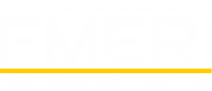  ЗАХТЈЕВ ЗА ДАВАЊЕ ОВЛАШТЕЊА ЗА ФИЗИЧКА ЛИЦА(захтјев попунити штампаним словима, по могућности у електронској форми) 	II Прилози захтјеву	ФЕДЕРАЛНО МИНИСТАРСТВО ЕНЕРГИЈЕ, РУДАРСТВА И ИНДУСТРИЈЕ ЗАХТЈЕВ ЗА ДАВАЊЕ ОВЛАШТЕЊА ЗА ПРАВНА ЛИЦА(захтјев попунити штампаним словима, по могућности у електронској форми) 	Мјесто рођења	 	V Прилози захтјеву	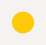 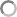 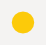 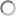 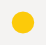 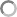 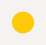 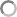 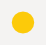 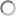 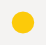 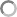 ФЕДЕРАЛНО МИНИСТАРСТВО ЕНЕРГИЈЕ, РУДАРСТВА И ИНДУСТРИЈЕЗАХТЈЕВ ЗА ДОБИЈАЊЕ ОВЛАШТЕЊАЗА ПРОВОЂЕЊЕ ПРОГРАМА СТРУЧНОГ ОСПОСОБЉАВАЊА И УСАВРШАВАЊА(захтјев попунити штампаним словима, по могућности у електронској форми) 	I  Подаци о правном лицу	 	IV Прилози захтјеву	ПРИЛОГ 11 – Референтни и стварни климатски подаци. Због обима података биће објављено на интернет страници министарства.ФБИХ ДД З ПВТ  2002-2015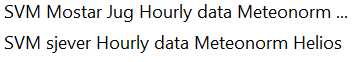 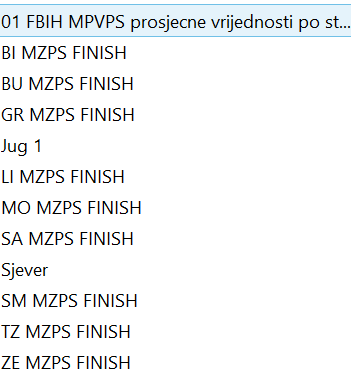 ФЕДЕРАЛНО МИНИСТАРСТВО ЕНЕРГИЈЕ, РУДАРСТВА И ИНДУСТРИЈЕФЕДЕРАЛНО МИНИСТАРСТВО ЕНЕРГИЈЕ, РУДАРСТВА И ИНДУСТРИЈЕ 	I Подаци о правном лицу	Рб.ФЕДЕРАЛНО МИНИСТАРСТВО ЕНЕРГИЈЕ, РУДАРСТВА И ИНДУСТРИЈЕ 	I Подаци о правном лицу	Рб.Рб.Гориво Називна снага система која је у функцији гријањаВрста система и временски интервал између редовних аудитаРок за провођење првог енергијског аудита система*Систем без електронског праћења и регулацијеСистем без електронског праћења и регулацијеСистем без електронског праћења и регулацијеСистем без електронског праћења и регулацијеПриродни гасВећа од 100 kWКласа 2, сваке 4 године1 годинаЛож уљеВећа од 100 kWКласа 2, сваке 2 године9 мјесециЧврсто гориво Већа од 100 kWКласа 2, сваке 2 године9 мјесециБило који енергент20 kW до 100 kWКласа 1, сваких 7 година2 годинеБило који енергентИспод 20 kWНије потребан енергијски аудит-Комбиновани систем од више котлова:Природни гас и било који други енергентВећа од 100 kWКласа 2, сваке 2 године9 мјесециСистем са електронским праћењем и регулацијомСистем са електронским праћењем и регулацијомСистем са електронским праћењем и регулацијомСистем са електронским праћењем и регулацијомПриродни гасВећа од 100kWКласа 2, сваких 6 година1,5 годинаБило који енергент осим природног гасаВећа од 100 kWКласа 2, сваке 4 године1 годинаБило који енергент20 кW до 100 kWКласа 1, сваких 7 година2 годинеБило који енергентИспод 20 kWНије потребан енергијски аудитКомбиновани систем од више котлова:Природни гас и било који други енергентВећа од 100 kWКласа 2, сваке 4 године1 годинаОпис система Називна снага система климатизацијеВрста система и временски интервалРок за провођење првог енергијског аудита система*Систем без електронског праћења и регулацијеСистем без електронског праћења и регулацијеСистем без електронског праћења и регулацијеСистем без електронског праћења и регулацијеПојединачни расхладни уређаји12 kW до 35 kWКласа 1, сваких 7 година1,5 годинаПојединачни расхладни уређајиод 35 kWКласа 1 сваких 5 година1 годинаЦентрална припремаваздухаод 12 kWКласа 2, сваких 5 година1 годинаБило који системИспод 12 kWНије потребан енергетски аудит-Систем са електронским праћењем и регулацијомСистем са електронским праћењем и регулацијомСистем са електронским праћењем и регулацијомСистем са електронским праћењем и регулацијомПојединачни расхладни уређаји12 kW до 35 kWКласа 1, сваких 7 година1,5 годинаПојединачни расхладни уређајиод 35 kWКласа 1 сваких 5 година1 годинаЦентрална припрема ваздухаод 12 kWКласа 2, сваких 7 година1,5 годинаБило који системИспод 12 kWНије потребан енергетски аудит-ИЗВЈЕШТАЈ О ПРОВЕДЕНОМ РЕДОВНОМ ЕНЕРГИЈСКОМ АУДИТУ СИСТЕМА ГРИЈАЊА с котлом називне снаге од 20 кW и вишеИЗВЈЕШТАЈ О ПРОВЕДЕНОМ РЕДОВНОМ ЕНЕРГИЈСКОМ АУДИТУ СИСТЕМА ГРИЈАЊА с котлом називне снаге од 20 кW и вишеИЗВЈЕШТАЈ О ПРОВЕДЕНОМ РЕДОВНОМ ЕНЕРГИЈСКОМ АУДИТУ СИСТЕМА ГРИЈАЊА с котлом називне снаге од 20 кW и више1. Подаци о наручиоцу редовног енергијског аудита система гријања1. Подаци о наручиоцу редовног енергијског аудита система гријања1. Подаци о наручиоцу редовног енергијског аудита система гријања1.1Име и презиме /називАдреса:Телефон:Фаx:Е-маил:1.2Особа одговорна за контролни преглед у име наручиоца:2. Подаци о вршиоцу редовног енергијског аудита система гријања2. Подаци о вршиоцу редовног енергијског аудита система гријања2. Подаци о вршиоцу редовног енергијског аудита система гријања2.1Име и презиме /називАдреса:Телефон:Фаx:Е-маил: Број из регистра овлаштених    особа:2.2 Овлаштена особа:3. Подаци о објекту3. Подаци о објекту3. Подаци о објекту3.1Назив и врста објекта3.2Адреса:3.3Намјена објекта 3.4Година изградње3.5Број енергијског цертификата (ако постоји)3.6ИД-ЕМИС (ако постоји)3.7Корисна површина објекта (m2)3.8Запремина гријаног дијела објекта (m3)3.9Топлотни капацитет објекта Cмтешкисредњимали4. Опћи подаци о систему гријања4. Опћи подаци о систему гријања4. Опћи подаци о систему гријања4.1Година уградње илизадње реконструкције система гријања4.2Изведено стање одговара документацији(ДА/НЕ)4.3Врста регулације системагријања (централна, локална)4.4Кратки опис системаГријања4.5Вањска пројектнатемпература (°C)4.6Листа гријаних зона ињихов режим гријања4.7Сервисер(и) система, начинОдржавања5. Подаци о систему производње топлотне енергије5. Подаци о систему производње топлотне енергије5. Подаци о систему производње топлотне енергије5.1Број котлова5.2Укупни називни учинкотлова (кW)5.3Врста горива која сеКористе5.4Врста регулације радаКотлова5.5Помоћни уређаји5.6Остали подсистеми запроизводњу топлотне енергије (навести тип)6. Опис котла (за сваки котао који се налази у подсистему производње топлотне енергије је потребно направити посебну табелу са свим наведеним подацима)6. Опис котла (за сваки котао који се налази у подсистему производње топлотне енергије је потребно направити посебну табелу са свим наведеним подацима)6. Опис котла (за сваки котао који се налази у подсистему производње топлотне енергије је потребно направити посебну табелу са свим наведеним подацима)6.1Намјена котла6.2Врста горива6.3Врста котластандардниниско-температурникондензацијски□ друго	…………………………………….6.4Произвођач6.5Модел уређаја6.6Називни учин котла6.7Година производње6.8Степен ефикасности котла према подацима произвођача (%)6.9Тип горионика6.10Година производње горионика6.11Распон снаге горионика6.12 Тип модулације рада горионика6.13 Тип котловске пумпе, ако је инсталисана6.14. Тип заштитне пумпе, ако је инсталисана7. Опис дистрибутивног подсистема 7. Опис дистрибутивног подсистема 7. Опис дистрибутивног подсистема 7. Опис дистрибутивног подсистема 7. Опис дистрибутивног подсистема 7.1Тип дистрибутивногСистема7.2Отворени/затворениСистем7.3Листа посебних дистрибутивних кругова према зонама гријања (спратови, санитарни чворови…) и врстама потрошача топлотне енергије (радијатори,клима коморе, ПТВ, вентилоконвектори…)7.4Стање/материјал/дебљина топлотне изолациједистрибутивног система7.5Природна/принуднаЦиркулација7.6Листа називних снага циркулационих пумпи према посебним дистрибутивним Круговима7.7Типови циркулационихПумпи7.8Систем хидрауличкиизбалансиран (ДА/НЕ)7.9Медиј за пријеностоплотне енергије7.10Пројектована температураогрјевног медија по дистрибутивним круговима (°C)полаз .... °Cповрат ........ °C7.11Опис система за хемијску припрему воде8. Опис гријаћих тијела8. Опис гријаћих тијела8. Опис гријаћих тијела8.1Тип гријаћих тијела8.2Број гријаћих тијела према типу□ радијатори	   конвектори	вентилоконвектори	калорифери	подно гријање	панелно гријање	□ друго	8.3Инсталирани топлотни капацитет гријаћих тијела према типу (кW)□ радијатори	конвектори	вентилоконвектори	калорифери	подно гријање	панелно гријање	□ друго	8.4Укупна инсталисана снага гријаћих тијела (кW) при дефинисаном температурном режимурада у 7.10.9. Опис система регулације9. Опис система регулације9. Опис система регулације9.1Врста регулације система9.2Тип локалне регулације9.3Тип централне регулације9.4Могућност временског подешавања регулације9.5Начин подешавањарегулације од стране корисника (вријеме,температура итд.)9.6Корисничко упутство10. Опис система припреме потрошне топле воде (ПТВ)10. Опис система припреме потрошне топле воде (ПТВ)10. Опис система припреме потрошне топле воде (ПТВ)10.1Начин припреме ПТВ-а (проточно/спремник)10.2Извор топлотне енергије10.3Називна снага котла за ПТВ (намјењен само за ПТВ)10.4Снага гријача, (kW)10.5Запремина спремника ПТВ-а10.6Пројектна температураПТВ-а10.7Регулација ПТВ-а10.8Рециркулација (ДА/НЕ)10.9Снага рециркулационепумпе и начин рада (с прекидом или без прекида)10.10Стање топлотне изолацијеразвода система ПТВ11. Стварна потрошња енергије (према рачунима) тј. моделирана потрошња енергије ако нису доступни подаци о појединачној потрошњи енергије11. Стварна потрошња енергије (према рачунима) тј. моделирана потрошња енергије ако нису доступни подаци о појединачној потрошњи енергије11. Стварна потрошња енергије (према рачунима) тј. моделирана потрошња енергије ако нису доступни подаци о појединачној потрошњи енергије11. Стварна потрошња енергије (према рачунима) тј. моделирана потрошња енергије ако нису доступни подаци о појединачној потрошњи енергије11. Стварна потрошња енергије (према рачунима) тј. моделирана потрошња енергије ако нису доступни подаци о појединачној потрошњи енергије11. Стварна потрошња енергије (према рачунима) тј. моделирана потрошња енергије ако нису доступни подаци о појединачној потрошњи енергије11. Стварна потрошња енергије (према рачунима) тј. моделирана потрошња енергије ако нису доступни подаци о појединачној потрошњи енергије11.1Укупна годишња потрошња енергента (kWh)Укупна годишња потрошња енергента (kWh)11.2Укупна годишња потрошња енергента за гријање(kWh)Укупна годишња потрошња енергента за гријање(kWh)11.3Укупна годишња потрошња енергента за потрошнутоплу воду (kWh)Укупна годишња потрошња енергента за потрошнутоплу воду (kWh)11.4Укупна годишња потрошња енергента за осталепотрошаче (kWh)Укупна годишња потрошња енергента за осталепотрошаче (kWh)12. Резултати редовног енергијског аудита12. Резултати редовног енергијског аудита12. Резултати редовног енергијског аудита12. Резултати редовног енергијског аудита12. Резултати редовног енергијског аудита12. Резултати редовног енергијског аудита12. Резултати редовног енергијског аудитаПреглед документацијеПреглед документацијеПреглед документацијеПреглед документацијеПотпуна/доступнаНепотпуна/недоступнаНапомене:12.112.1Документација о систему гријања (изведени пројект,пројект одржавања и др.)Документација о систему гријања (изведени пројект,пројект одржавања и др.)12.212.2Документација о одржавању/сервисирањуДокументација о одржавању/сервисирању12.312.3Извјештај о задњем редовном аудиту Извјештај о задњем редовном аудиту 12.412.4Подаци о потрошњи горива у мјерним јединицама у којим се гориво набавља(м3, литри, тоне, …)Подаци о потрошњи горива у мјерним јединицама у којим се гориво набавља(м3, литри, тоне, …)Стварни(према рачунима)Пројектовани или теоретски потребни  (подаци издокументације или енергијског аудита)12.412.4Подаци о потрошњи горива у мјерним јединицама у којим се гориво набавља(м3, литри, тоне, …)Подаци о потрошњи горива у мјерним јединицама у којим се гориво набавља(м3, литри, тоне, …)12.412.4Подаци о потрошњи горива у мјерним јединицама у којим се гориво набавља(м3, литри, тоне, …)Подаци о потрошњи горива у мјерним јединицама у којим се гориво набавља(м3, литри, тоне, …)13. Резултати аудита	(*+ .... добро	   0 .... прихватљиво	- .... неприхватљиво)13. Резултати аудита	(*+ .... добро	   0 .... прихватљиво	- .... неприхватљиво)13. Резултати аудита	(*+ .... добро	   0 .... прихватљиво	- .... неприхватљиво)13. Резултати аудита	(*+ .... добро	   0 .... прихватљиво	- .... неприхватљиво)Елементи подсистема емисије топлотнеенергије*Елементи подсистема дистрибуције топлотнеенергије*Елементи подсистема производњетоплотне енергије*Усклађеност с документацијомЧистоћаЗаптивањеОцјена одржавањаОцјена сервисирањаТоплотна изолацијаОцјена енергијске ефикасностиОстало14. Подаци о извршеним мјерењима (за сваки котао који се налази у систему производње топлотне енергије је потребно направити посебну табелу са свим наведеним подацима)14. Подаци о извршеним мјерењима (за сваки котао који се налази у систему производње топлотне енергије је потребно направити посебну табелу са свим наведеним подацима)14. Подаци о извршеним мјерењима (за сваки котао који се налази у систему производње топлотне енергије је потребно направити посебну табелу са свим наведеним подацима)14. Подаци о извршеним мјерењима (за сваки котао који се налази у систему производње топлотне енергије је потребно направити посебну табелу са свим наведеним подацима)14. Подаци о извршеним мјерењима (за сваки котао који се налази у систему производње топлотне енергије је потребно направити посебну табелу са свим наведеним подацима)14. Подаци о извршеним мјерењима (за сваки котао који се налази у систему производње топлотне енергије је потребно направити посебну табелу са свим наведеним подацима)14. Подаци о извршеним мјерењима (за сваки котао који се налази у систему производње топлотне енергије је потребно направити посебну табелу са свим наведеним подацима)14. Подаци о извршеним мјерењима (за сваки котао који се налази у систему производње топлотне енергије је потребно направити посебну табелу са свим наведеним подацима)Измјерени топлотни учин (kW) (податак из извјештаја о испитивању ако постоји)Измјерени топлотни учин (kW) (податак из извјештаја о испитивању ако постоји)Температура димних гасова на излазу из котла (°C)Температура димних гасова на излазу из котла (°C)1. Измјерена:1. Измјерена:1. Измјерена:2. Препоручена:2. Препоручена:2. Препоручена:Температура у спремнику ПТВ-а (°C)Температура у спремнику ПТВ-а (°C)3. Измјерена:3. Измјерена:3. Измјерена:4. Препоручена:4. Препоручена:4. Препоручена:Удио О2 у димним гасовимаУдио CО у димним гасовимаТемпература димних гасоваТемпература ваздуха у просторијиТемпература у котлуТемпература у котлуСтепен ефикасностиУслови%ppm°C°C°C°C%УсловиИзмјерене вриједностиДопуштене вриједности15. Укупна оцјена енергијске ефикасности система гријања16. Приједлог мјера за побољшање енергијске ефикасности система гријања16. Приједлог мјера за побољшање енергијске ефикасности система гријања16. Приједлог мјера за побољшање енергијске ефикасности система гријања16. Приједлог мјера за побољшање енергијске ефикасности система гријања16. Приједлог мјера за побољшање енергијске ефикасности система гријања16. Приједлог мјера за побољшање енергијске ефикасности система гријања16. Приједлог мјера за побољшање енергијске ефикасности система гријања16. Приједлог мјера за побољшање енергијске ефикасности система гријања16. Приједлог мјера за побољшање енергијске ефикасности система гријања16. Приједлог мјера за побољшање енергијске ефикасности система гријањаБр.Назив и опис мјереУштеде енергије (kWh/год)Уштеде енергије (kWh/год)Уштеде енергије (kWh/год)Уштеде енергије (kWh/год)Новчане уштеде (КМ/год)Потребна улагања (КМ)Једноставни период поврата(година)Уштеде емисије CО2(tCО2/год.)Енергент 1Енергент 2Енергент 3Енергент 41.2.3....УДатумЗа Наручиоца:За Наручиоца:За Наручиоца:За Наручиоца:Име и презимеИме и презимеПотписПотписОвлаштено физичко лице за провођење редовног енергијског аудита:Овлаштено физичко лице за провођење редовног енергијског аудита:Овлаштено физичко лице за провођење редовног енергијског аудита:Овлаштено физичко лице за провођење редовног енергијског аудита:Одговорно лице правног лица:Одговорно лице правног лица:Име и презимеИме и презимеИме и презимеПотписПотписПотписМ.П. ИЗВЈЕШТАЈ  О ПРОВЕДЕНОМ РЕДОВНОМ АУДИТУ СИСТЕМА КЛИМАТИЗАЦИЈЕ ИЗВЈЕШТАЈ  О ПРОВЕДЕНОМ РЕДОВНОМ АУДИТУ СИСТЕМА КЛИМАТИЗАЦИЈЕ ИЗВЈЕШТАЈ  О ПРОВЕДЕНОМ РЕДОВНОМ АУДИТУ СИСТЕМА КЛИМАТИЗАЦИЈЕ 1. Подаци о наручиоцу редовног аудита1. Подаци о наручиоцу редовног аудита1. Подаци о наручиоцу редовног аудита1.1Име и презиме /називАдреса:Телефон:Фаx:Е-маил:1.2Особа одговорна за контролни преглед у име наручиоца:2. Подаци о вршиоцу редовног енергијског аудита система2. Подаци о вршиоцу редовног енергијског аудита система2. Подаци о вршиоцу редовног енергијског аудита система2.1Име и презиме /називАдреса:Телефон:Фаx:Е-маил:Број из регистра овлаштених особа:2.2 Овлаштена особа:3. Подаци о згради3. Подаци о згради3. Подаци о згради3.1Назив и врста зграде3.2Адреса3.3Намјена зграде3.4Година изградње3.5Број енергијског цертификата (ако постоји)3.6ИД-ЕМИС (ако постоји)3.7Површина кондиционираног простора (м2)3.8Запремина хлађеног и/иликлиматизованог простора (м3)3.9Топлотни капацитет зграде Cмтешкисредњимали3.10Врста заштите од сунца4. Опћи подаци о систему хлађења4. Опћи подаци о систему хлађења4. Опћи подаци о систему хлађења4. Опћи подаци о систему хлађења4. Опћи подаци о систему хлађења4.1Година уградње или задњереконструкције система хлађења4.2Изведено стање одговарадокументацији (ДА/НЕ)4.3Опис система4.4Број, тип и врста инсталисанихрасхладних уређаја (компресорски/апсорпцијски)4.5Кориштени извор енергије запроизводњу расхладне енергије4.6Инсталисана електрична снага система за производњу расхладне енергије (појединачноза сваки инсталисани уређај и укупно)4.7Инсталисани расхладни учин система (појединачно за сваки инсталисани уређај и укупно)4.8Радни медиј за производњурасхладне енергије4.9Опис подсистема развода4.10Кориштени медиј у подсистемуРазвода4.11Број расхладних тијела према типувентилоконвекторицијевни регистридруго    ………………………. ………………………     ………………………4.12Инсталисани расхладни капацитет тијела према типу (kW)вентилоконвекторицијевни регистридруго    ……………………. …………………….…………………………4.13Врста и опис регулације система(централно и/или локално)4.14Унутрашња пројектна температура (°C)4.15Начин управљања□ програмирано□ ручно         □ ЦНС4.16Спремник расхладне енергије(опис и капацитет)4.17Листа хлађених зона4.18Сервисер(и) система, начинОдржавања6. Подаци о систему климатизације6. Подаци о систему климатизације6. Подаци о систему климатизације6.1Година уградње или задње реконструкције система заКлиматизацију6.2Процеси обраде кондиционираног ваздухаовлаживањеодвлаживањехлађењегријање6.3Захтијеване вриједности по изведеном пројекту (или другој доступној документацији)унутрашња температура ваздуха: хлађење ..... °Цгријање	...... °Цунутрашња релативна влажност:	  .......... %број измјена ваздуха:	.......... х-1количина убациваног ваздуха:	  .......... M3/H6.4Тип и врста система поврата топлоте6.5Степен поврата топлотеСтепен поврата влаге6.6Тип овлаживача ваздуха6.7. Опис извора топлотне и расхладне енергије у систему климатизације6.7. Опис извора топлотне и расхладне енергије у систему климатизације6.7. Опис извора топлотне и расхладне енергије у систему климатизације6.7.1Врста уређаја за производњу топлотне енергије и медиј којим сеона преноси у систем климатизације6.7.2Инсталисани топлотни учин гријача (кW)6.7.3Врста уређаја за производњу расхладне енергије и медиј којим се она преноси у систем климатизације6.7.4Инсталисани расхладни учинхладњака (кW)6.7.5Температура полазног иповратног вода топлотног медија6.7.6Температура полазног и повратног вода расхладног медија6.8Систем дистрибуције кондиционираног ваздухаСистем дистрибуције кондиционираног ваздуха6.8.1Тип вентилатора (с константним бројем обртаја или фреквентно регулисаним) за убацивање кондиционираног ваздуха имаксимални проток6.8.2Тип одсисног вентилатора (с константним бројем обртаја илифреквентно регулисаним) и максимални проток6.8.3Инсталисана снага вентилатора за убацивање кондиционираногваздуха/одсисног вентилатора6.9Класификација кућишта климакоморе према коефицијенту проласкатоплоте (BAS EN 1886)6.10Класа пропуштања климакоморе(BAS EN 1886)6.11Класа пропуштања разводнихканала (BAS EN 15242)6.12Начин управљања□ програмирано	□ ручно	□ ЦНС6.13Изолација вентилационих канала□ примјерена	□ непримјерена6.14Сервисер(и) система7. Резултати редовног аудита7. Резултати редовног аудита7. Резултати редовног аудита7. Резултати редовног аудита7. Резултати редовног аудита7. Резултати редовног аудита7. Резултати редовног аудитаПреглед документацијеПреглед документацијеПреглед документацијеПотпуна/доступнаПотпуна/доступнаНепотпуна/недоступнаНапомене:7.1Документација о систему за климатизацију (пројекатизведеног стања, пројекат одржавања и др.)Документација о систему за климатизацију (пројекатизведеног стања, пројекат одржавања и др.)7.2Документација оодржавању/сервисирањуДокументација оодржавању/сервисирању7.3Извјештај о задњем редовном аудитуИзвјештај о задњем редовном аудиту7.4Подаци о употреби енергијеПодаци о употреби енергијеСтварни (моделирани) подаци-ел.ен.............kWhрасхл.ен.......kWh- топл.ен.......kWhдруго….....kWhСтварни (моделирани) подаци-ел.ен.............kWhрасхл.ен.......kWh- топл.ен.......kWhдруго….....kWhПодаци из документације- ел.ен................kWh- расхл.ен...........kWh- топл.ен............kWh- друго….….. kWh7.4Подаци о употреби енергијеПодаци о употреби енергијеСтварни (моделирани) подаци-ел.ен.............kWhрасхл.ен.......kWh- топл.ен.......kWhдруго….....kWhСтварни (моделирани) подаци-ел.ен.............kWhрасхл.ен.......kWh- топл.ен.......kWhдруго….....kWhПодаци из документације- ел.ен................kWh- расхл.ен...........kWh- топл.ен............kWh- друго….….. kWh7.5 Налази визуелног аудита	(*+ .... добро	   0 .... прихватљиво	- ... неприхватљиво)7.5 Налази визуелног аудита	(*+ .... добро	   0 .... прихватљиво	- ... неприхватљиво)7.5 Налази визуелног аудита	(*+ .... добро	   0 .... прихватљиво	- ... неприхватљиво)7.5 Налази визуелног аудита	(*+ .... добро	   0 .... прихватљиво	- ... неприхватљиво)7.5 Налази визуелног аудита	(*+ .... добро	   0 .... прихватљиво	- ... неприхватљиво)7.5 Налази визуелног аудита	(*+ .... добро	   0 .... прихватљиво	- ... неприхватљиво)7.5 Налази визуелног аудита	(*+ .... добро	   0 .... прихватљиво	- ... неприхватљиво)Елементи за предају енергије*Елементи за предају енергије*Елементи развода енергије*Елементи за производњуенергије*7.5.17.5.1Усклађеност сдокументацијом7.5.27.5.2Чистоћа7.5.37.5.3Заптивање7.5.47.5.4Оцјена одржавања7.5.57.5.5Оцјена сервисирања7.5.67.5.6Топлотна изолација7.5.77.5.7Кондензација7.5.87.5.8Регулација7.5.97.5.9Остало7.6. Подаци о извршеним мјерењима37.6. Подаци о извршеним мјерењима37.6. Подаци о извршеним мјерењима37.6. Подаци о извршеним мјерењима37.6. Подаци о извршеним мјерењима37.6. Подаци о извршеним мјерењима37.6. Подаци о извршеним мјерењима37.6.17.6.1Температура кондиционираног простора(°Ц)Температура кондиционираног простора(°Ц)7.6.27.6.2Релативна влажност кондиционираногПростораРелативна влажност кондиционираногПростора7.6.37.6.3Систем хлађења-из норме BAS EN 15240Систем хлађења-из норме BAS EN 15240Систем хлађења-из норме BAS EN 15240Систем хлађења-из норме BAS EN 15240Систем хлађења-из норме BAS EN 152407.6.3.17.6.3.1Притисак кондензације (Pa)Притисак кондензације (Pa)7.6.3.27.6.3.2Притисак испаравања (Pа)Притисак испаравања (Pа)7.6.3.37.6.3.3Температура испаравања (°C)Температура испаравања (°C)7.6.3.47.6.3.4Температура кондензације (°C)Температура кондензације (°C)7.6.3.57.6.3.5Добавна снага (kW)Добавна снага (kW)7.6.47.6.4Вентилацијска комораВентилацијска комораВентилацијска комораВентилацијска комораВентилацијска комора7.6.4.17.6.4.1Проток доведеног/одведеног ваздуха(M3/H)Проток доведеног/одведеног ваздуха(M3/H)7.6.4.27.6.4.2Ангажована електрична снага (kW)Ангажована електрична снага (kW)7.6.4.37.6.4.3Пад притиска на филтеру (Pа)Пад притиска на филтеру (Pа)9. Приједлог мјера за побољшање енергијске ефикасности система климатизације9. Приједлог мјера за побољшање енергијске ефикасности система климатизације9. Приједлог мјера за побољшање енергијске ефикасности система климатизације9. Приједлог мјера за побољшање енергијске ефикасности система климатизације9. Приједлог мјера за побољшање енергијске ефикасности система климатизације9. Приједлог мјера за побољшање енергијске ефикасности система климатизације9. Приједлог мјера за побољшање енергијске ефикасности система климатизације9. Приједлог мјера за побољшање енергијске ефикасности система климатизације9. Приједлог мјера за побољшање енергијске ефикасности система климатизације9. Приједлог мјера за побољшање енергијске ефикасности система климатизацијеБр.Назив и опис мјереУштеде енергије (kWh/год)Уштеде енергије (kWh/год)Уштеде енергије (kWh/год)Уштеде енергије (kWh/год)Новчане уштеде (КМ/год.)Потребна улагања (КМ)Једноставни период поврата(година)Уштеде емисије CО2(tCО2/год.)Енергент 1Енергент 2Енергент 3Енергент 41.2.3...УДатумЗа Наручиоца:За Наручиоца:За Наручиоца:За Наручиоца:Име и презимеИме и презимеПотписПотписОвлаштено физичко лице за провођење редовног енергијског аудита:Овлаштено физичко лице за провођење редовног енергијског аудита:      Одговорно лице правног лица:      Одговорно лице правног лица:Име и презимеИме и презимеПотписПотписМ.П. Класа 1(Укупно 25 сати)Прописи 1 сатКласа 1(Укупно 25 сати)Теоријски  дио (системи гријања и хлађења објеката)14 сатиКласа 1(Укупно 25 сати)Припрема података за извјештај 2 сатаКласа 1(Укупно 25 сати)Практична настава8 сатиКласа 2(Укупно 20 сати)Теоријски дио (системи гријања и хлађења објеката)8 сатиКласа 2(Укупно 20 сати)Обновљиви извори енергије2 сатаКласа 2(Укупно 20 сати)Припрема података за извјештај 2 сатаКласа 2(Укупно 20 сати)Практична настава8 сатиАнализатор плинова као Тесто 350 XЛМјерни опсегТемпература плинова: -40 – 1200 °CCОlow: 0 – 500 ppм, NО: 0 – 3000 ppмNО2: 0 – 500 ppм, SО2: 0 – 5000 ppмCО2: 0 – 50%vol, NОx: калкулација вриједностиТачностТемпература: ± 0,5%,Цолоw: 1 ппмNО: 0,1 ппмNО2:0,1ппмSО2: 1 ппмCО2: 1% м.в.NОx: калкулација вриједностиМјерач протока ваздуја, као Флуке 922 – доказ о власништвуМјерни опсегПритисак: ± 4000 PаБрзина: 1 - 80 m/sПроток: 0 – 99,99 m3/hТемпература: 0 – 50°CТачностПритисак: ±1%Брзина: ±2,5%Проток: у зависности од брзинеТемпература: 0,1°CБезконтактни Инфраред термометар  као INTELL INSTRUMENTS –  доказ о власништвуМјерни опсегТемпература (-18°C - 1650°C)ТачностИнтервал: -30°C - -1°C  - Тачност: 5°CИнтервал: 0°C 100°C  - Тачност: 2°CИнтервал: 100°C - 1650°C - Тачност:3°CТермо-хигрометар као ПЦЕ-ХТ71НТермо-хигрометар као ПЦЕ-ХТ71НМјерни опсег0-100% РХ-40...+ 70 °CТачностВлажност: :3%Температура: :1°CСтрујна клијешта као ПКТ-1615  - доказ о власништвуСтрујна клијешта као ПКТ-1615  - доказ о власништвуМјерни опсегАЦ/ДЦ струја: 1000 АНапон: 600 VТемпература: -20...+1000 °CПречник водича: маx. 31 ммТачностСтруја: :3%Напон: :1,8Температура: :3%Анализатор плинова као Тесто 350 XЛАнализатор плинова као Тесто 350 XЛМјерни опсегТачностТемпература плинова: -40 – 1200 °CCOlow: 0 – 500 ppм, НО: 0 – 3000 ppмНО2: 0 – 500 ppм, СО2: 0 – 5000 ppмЦО2: 0 – 50%vol, НОx: калкулација вриједностиТемпература: ± 0,5%,COlow: 1 ppмNО: 0,1 ppмNО2:0,1ppмSО2: 1 ppмCО2: 1% м.в.NОx: калкулација вриједностиАнализатор плинова, као ХОРИБА ПГ 250Анализатор плинова, као ХОРИБА ПГ 250Мјерни опсегТачностNОx: 0 – 2000 ппмSО2: 4 – 3000 ппмCО:  2 – 2000 ппмО2: 0,2 – 25%NОx: ± 5 ппмCО:  ±2 ппмО2: ±0,2 вол %Аирфлоw метер, као Флуке 922Аирфлоw метер, као Флуке 922Мјерни опсегТачностПритисак: ± 4000 PаБрзина: 1 - 80 М/СПроток: 0 – 99,99 m3/hТемпература: 0 – 50°CПритисак: ±1%Брзина: ±2,5%Проток: у зависности од брзинеТемпература: 0,1°CБезконтактни Инфраред тхермометар  Безконтактни Инфраред тхермометар  Мјерни опсегТачностТемпература (-18°C - 1650°C)Интервал: -30°C - -1°C - Тачност:  5°CИнтервал: 0°C 100°C  - Тачност:   2°CИнтервал: 100°C - 1650°C  - Тачност: 3°CПОТРЕБАН ЕНЕРГИЈСКИ АУДИТ СИСТЕМА ГРИЈАЊА И КЛИМАТИЗАЦИЈЕ ЗА СИСТЕМ СА:
  гријања називне снаге                _________ кW 
  климатизације називне снаге        _________ кWПОТРЕБАН ЕНЕРГИЈСКИ АУДИТ СИСТЕМА ГРИЈАЊА И КЛИМАТИЗАЦИЈЕ ЗА СИСТЕМ СА:
  гријања називне снаге                _________ кW 
  климатизације називне снаге        _________ кWПОТРЕБАН ЕНЕРГИЈСКИ АУДИТ СИСТЕМА ГРИЈАЊА И КЛИМАТИЗАЦИЈЕ ЗА СИСТЕМ СА:
  гријања називне снаге                _________ кW 
  климатизације називне снаге        _________ кW1. Подаци о наручиоцу редовног енергијског аудита система гријања и/или климатизације1. Подаци о наручиоцу редовног енергијског аудита система гријања и/или климатизације1. Подаци о наручиоцу редовног енергијског аудита система гријања и/или климатизације1.1Име и презиме /називАдреса:Телефон:Фаx:Е-маил:1.2Особа одговорна за контролни аудит у име наручиоца.1.3Коментари:I Подаци о физичком лицуI Подаци о физичком лицуI Подаци о физичком лицуI Подаци о физичком лицуI Подаци о физичком лицуI Подаци о физичком лицуИмеИмеИмеПрезимеАкадемски/стручни називАкадемски/стручни називАкадемски/стручни називАкадемски/стручни називМјесто рођењаМјесто рођењаМјесто рођењаДатум рођењаЈМБГЈМБГЈМБГАдреса становањаАдреса становањаАдреса становањаМјесто становањаМјесто становањаМјесто становањаПоштански бројЕ-маил адресаЕ-маил адресаЕ-маил адресаБрој мобилног телефонаБрој телефонаБрој телефонаБрој телефонаБрој факсаРазлог подношења захтјеваРазлог подношења захтјеваРазлог подношења захтјеваРазлог подношења захтјеваРазлог подношења захтјеваРазлог подношења захтјеваИздавање првог рјешења о овлаштењуИздавање првог рјешења о овлаштењуИздавање првог рјешења о овлаштењуИзмјена/допуна рјешења о овлаштењуИзмјена/допуна рјешења о овлаштењуИзмјена/допуна рјешења о овлаштењуОбнављање рјешења о овлаштењуОбнављање рјешења о овлаштењуОбнављање рјешења о овлаштењуИздавање рјешења о овлаштењу, након што је претходно одузетоИздавање рјешења о овлаштењу, након што је претходно одузетоИздавање рјешења о овлаштењу, након што је претходно одузетоПодаци о већ изданом рјешењу о овлаштењуПодаци о већ изданом рјешењу о овлаштењуПодаци о већ изданом рјешењу о овлаштењуПодаци о већ изданом рјешењу о овлаштењуПодаци о већ изданом рјешењу о овлаштењуПодаци о већ изданом рјешењу о овлаштењуРегистарски бројРегистарски бројРегистарски бројБрој овлаштењаДатум издавањаДатум издавањаДатум издавањаДатум истекаНазнака рјешења о овлаштењу за које се подноси захтјевНазнака рјешења о овлаштењу за које се подноси захтјевНазнака рјешења о овлаштењу за које се подноси захтјевНазнака рјешења о овлаштењу за које се подноси захтјевНазнака рјешења о овлаштењу за које се подноси захтјевНазнака рјешења о овлаштењу за које се подноси захтјевПровођење редовних енергијских аудита система гријања са и без електронског праћења и регулације Класе 1, за котлове који имају дјелотворни називни учин за гријање простора преко 20 кW, али не већи од 50 кWПровођење редовних енергијских аудита система гријања са и без електронског праћења и регулације Класе 1, за котлове који имају дјелотворни називни учин за гријање простора преко 20 кW, али не већи од 50 кWПровођење редовних енергијских аудита система гријања са и без електронског праћења и регулације Класе 1, за котлове који имају дјелотворни називни учин за гријање простора преко 20 кW, али не већи од 50 кWПровођење редовних енергијских аудита система гријања са и без електронског праћења и регулације Класе 1, за котлове који имају дјелотворни називни учин за гријање простора преко 20 кW, али не већи од 50 кWПровођење редовних енергијских аудита система климатизације без централне припреме ваздуха, Класе 1, за појединачне уређаје са укупним дјелотворним називним, расхладним учином од 12 до 35 кWПровођење редовних енергијских аудита система климатизације без централне припреме ваздуха, Класе 1, за појединачне уређаје са укупним дјелотворним називним, расхладним учином од 12 до 35 кWПровођење редовних енергијских аудита система климатизације без централне припреме ваздуха, Класе 1, за појединачне уређаје са укупним дјелотворним називним, расхладним учином од 12 до 35 кWПровођење редовних енергијских аудита система климатизације без централне припреме ваздуха, Класе 1, за појединачне уређаје са укупним дјелотворним називним, расхладним учином од 12 до 35 кWОвјерена копија дипломе о завршеном студијуОвјерена копија Увјерења о положеном стручном испитуОпис радног искуства на обрасцу из Прилога 12Потврда послодавца о радном искуству у струциОвјерена копија Увјерења о успјешно завршеном Програму обуке за лица која проводе енергијске аудите зграде и/или енергијско цертифицирање зграда са сложеним техничким системом (Модул 2) (издаје Федерално министарство просторног уређења) и Увјерења о успјешно завршеном дијелу Програма оспособљавања за редовне енергијске аудите система гријања и системе климатизације, у којем се Програм обуке Модул 2 и Програм оспособљавања разликују (практични дио), односно Овјерена копија Увјерења о успјешно завршеном Програму стручног оспособљавања за редовне енергијске аудите система гријања са и без електронског праћења и регулације Класе 1, и/или система климатизације без централне припреме ваздуха Класе 1 (издаје Федерално министарство енергије, индустрије и рудаства)Доказ о регистрованом обрту, додатној или допунској дјелатностиОвјерена копија уговора о осигурању, односно уговор о осигурању од професионалне одговорностиДоказ о подмиреним трошковима поступкаЦертификати о верификацији односно Рјешење о исправности мјерила издат од стране Института за мјеритељство Босне и Херцеговине или именованих лабораторија којим се потврђује да је извршена верификација мјерила и да је мјерило у складу са прописаним мјеритељским захтјевима Цертификати о калибрацији мјерилаIII Изјава подносиоца захтјеваIII Изјава подносиоца захтјеваIII Изјава подносиоца захтјеваДа су подаци наведени у овом захјеву тачни потврђујем потписом, те сам сагласан да се јавно објаве моји сљедећи подаци (одабрано означити):Да су подаци наведени у овом захјеву тачни потврђујем потписом, те сам сагласан да се јавно објаве моји сљедећи подаци (одабрано означити):Да су подаци наведени у овом захјеву тачни потврђујем потписом, те сам сагласан да се јавно објаве моји сљедећи подаци (одабрано означити):Број телефонаБрој мобилног телефонаЕ-маил адресаДатум подношења захтјеваИме и презиме подносиоца захтјеваПотпис подносиоца захтјеваI Подаци о правном лицуI Подаци о правном лицуI Подаци о правном лицуI Подаци о правном лицуI Подаци о правном лицуI Подаци о правном лицуI Подаци о правном лицуI Подаци о правном лицуНазив правног лицаНазив правног лицаНазив правног лицаНазив правног лицаНазив правног лицаАдреса сједиштаАдреса сједиштаАдреса сједиштаАдреса сједиштаАдреса сједиштаМјесто сједиштаМјесто сједиштаМјесто сједиштаМјесто сједиштаМјесто сједиштаПоштански бројИД бројИД бројИД бројИД бројИД бројОдговорно лицеОдговорно лицеОдговорно лицеОдговорно лицеОдговорно лицеБанкаБанкаБанкаБанкаБанкаБрој жиро рачунаБрој жиро рачунаБрој жиро рачунаБрој жиро рачунаБрој жиро рачунаЕ-маил адресаЕ-маил адресаЕ-маил адресаЕ-маил адресаЕ-маил адресаБрој мобилног телефонаБрој телефонаБрој телефонаБрој телефонаБрој телефонаБрој телефонаБрој факсаРазлог подношења захтјеваРазлог подношења захтјеваРазлог подношења захтјеваРазлог подношења захтјеваРазлог подношења захтјеваРазлог подношења захтјеваРазлог подношења захтјеваРазлог подношења захтјеваИздавање првог рјешења о овлаштењуИздавање првог рјешења о овлаштењуИздавање првог рјешења о овлаштењуИзмјена/допуна рјешења о овлаштењуИзмјена/допуна рјешења о овлаштењуИзмјена/допуна рјешења о овлаштењуОбнављање рјешења о овлаштењуОбнављање рјешења о овлаштењуОбнављање рјешења о овлаштењуИздавање рјешења о овлаштењу, након што је претходно одузетоИздавање рјешења о овлаштењу, након што је претходно одузетоИздавање рјешења о овлаштењу, након што је претходно одузетоПодаци о већ изданом рјешењу о овлаштењуПодаци о већ изданом рјешењу о овлаштењуПодаци о већ изданом рјешењу о овлаштењуПодаци о већ изданом рјешењу о овлаштењуПодаци о већ изданом рјешењу о овлаштењуПодаци о већ изданом рјешењу о овлаштењуПодаци о већ изданом рјешењу о овлаштењуПодаци о већ изданом рјешењу о овлаштењуРегистарски бројРегистарски бројРегистарски бројРегистарски бројРегистарски бројБрој овлаштењаДатум издавањаДатум издавањаДатум издавањаДатум издавањаДатум издавањаДатум истекаНазнака рјешења о овлаштењу/има за које се подноси захтјевНазнака рјешења о овлаштењу/има за које се подноси захтјевНазнака рјешења о овлаштењу/има за које се подноси захтјевНазнака рјешења о овлаштењу/има за које се подноси захтјевНазнака рјешења о овлаштењу/има за које се подноси захтјевНазнака рјешења о овлаштењу/има за које се подноси захтјевНазнака рјешења о овлаштењу/има за које се подноси захтјевНазнака рјешења о овлаштењу/има за које се подноси захтјевПровођење редовних енергијских аудита система гријања са и без електронског праћења и регулације Класе 1, за котлове који имају дјелотворни називни учин за гријање простора преко 20 кW, али не већи од 50 кWПровођење редовних енергијских аудита система гријања са и без електронског праћења и регулације Класе 1, за котлове који имају дјелотворни називни учин за гријање простора преко 20 кW, али не већи од 50 кWПровођење редовних енергијских аудита система гријања са и без електронског праћења и регулације Класе 1, за котлове који имају дјелотворни називни учин за гријање простора преко 20 кW, али не већи од 50 кWПровођење редовних енергијских аудита система гријања са и без електронског праћења и регулације Класе 1, за котлове који имају дјелотворни називни учин за гријање простора преко 20 кW, али не већи од 50 кWПровођење редовних енергијских аудита система гријања са и без електронског праћења и регулације Класе 1, за котлове који имају дјелотворни називни учин за гријање простора преко 20 кW, али не већи од 50 кWПровођење редовних енергијских аудита система гријања са и без електронског праћења и регулације Класе 1, за котлове који имају дјелотворни називни учин за гријање простора преко 20 кW, али не већи од 50 кWПровођење редовних енергијских аудита система гријања и система климатизацијеПровођење редовних енергијских аудита система гријања са и без електронског праћења и регулације Класе 1, за котлове који имају дјелотворни називни учин за гријање простора преко 50 кW, али не већи од 100 кWПровођење редовних енергијских аудита система гријања са и без електронског праћења и регулације Класе 1, за котлове који имају дјелотворни називни учин за гријање простора преко 50 кW, али не већи од 100 кWПровођење редовних енергијских аудита система гријања са и без електронског праћења и регулације Класе 1, за котлове који имају дјелотворни називни учин за гријање простора преко 50 кW, али не већи од 100 кWПровођење редовних енергијских аудита система гријања са и без електронског праћења и регулације Класе 1, за котлове који имају дјелотворни називни учин за гријање простора преко 50 кW, али не већи од 100 кWПровођење редовних енергијских аудита система гријања са и без електронског праћења и регулације Класе 1, за котлове који имају дјелотворни називни учин за гријање простора преко 50 кW, али не већи од 100 кWПровођење редовних енергијских аудита система гријања са и без електронског праћења и регулације Класе 1, за котлове који имају дјелотворни називни учин за гријање простора преко 50 кW, али не већи од 100 кWПровођење редовних енергијских аудита система климатизације без централне припреме ваздуха, Класе 1, за појединачне уређаје са укупним дјелотворним називним, расхладним учином од 12 до 35 кWПровођење редовних енергијских аудита система климатизације без централне припреме ваздуха, Класе 1, за појединачне уређаје са укупним дјелотворним називним, расхладним учином од 12 до 35 кWПровођење редовних енергијских аудита система климатизације без централне припреме ваздуха, Класе 1, за појединачне уређаје са укупним дјелотворним називним, расхладним учином од 12 до 35 кWПровођење редовних енергијских аудита система климатизације без централне припреме ваздуха, Класе 1, за појединачне уређаје са укупним дјелотворним називним, расхладним учином од 12 до 35 кWПровођење редовних енергијских аудита система климатизације без централне припреме ваздуха, Класе 1, за појединачне уређаје са укупним дјелотворним називним, расхладним учином од 12 до 35 кWПровођење редовних енергијских аудита система климатизације без централне припреме ваздуха, Класе 1, за појединачне уређаје са укупним дјелотворним називним, расхладним учином од 12 до 35 кWПровођење редовних енергијских аудита система климатизације без централне припреме ваздуха, Класе 1, за појединачне уређаје са укупним дјелотворним називним, расхладним учином преко 35 кWПровођење редовних енергијских аудита система климатизације без централне припреме ваздуха, Класе 1, за појединачне уређаје са укупним дјелотворним називним, расхладним учином преко 35 кWПровођење редовних енергијских аудита система климатизације без централне припреме ваздуха, Класе 1, за појединачне уређаје са укупним дјелотворним називним, расхладним учином преко 35 кWПровођење редовних енергијских аудита система климатизације без централне припреме ваздуха, Класе 1, за појединачне уређаје са укупним дјелотворним називним, расхладним учином преко 35 кWПровођење редовних енергијских аудита система климатизације без централне припреме ваздуха, Класе 1, за појединачне уређаје са укупним дјелотворним називним, расхладним учином преко 35 кWПровођење редовних енергијских аудита система климатизације без централне припреме ваздуха, Класе 1, за појединачне уређаје са укупним дјелотворним називним, расхладним учином преко 35 кWПровођење редовних енергијских аудита система гријања са и без електронског праћења и регулације Класе 2Провођење редовних енергијских аудита система гријања са и без електронског праћења и регулације Класе 2Провођење редовних енергијских аудита система гријања са и без електронског праћења и регулације Класе 2Провођење редовних енергијских аудита система гријања са и без електронског праћења и регулације Класе 2Провођење редовних енергијских аудита система гријања са и без електронског праћења и регулације Класе 2Провођење редовних енергијских аудита система гријања са и без електронског праћења и регулације Класе 2Провођење редовних енергијских аудита система климатизације са централном припремом ваздуха, Класе 2Провођење редовних енергијских аудита система климатизације са централном припремом ваздуха, Класе 2Провођење редовних енергијских аудита система климатизације са централном припремом ваздуха, Класе 2Провођење редовних енергијских аудита система климатизације са централном припремом ваздуха, Класе 2Провођење редовних енергијских аудита система климатизације са централном припремом ваздуха, Класе 2Провођење редовних енергијских аудита система климатизације са централном припремом ваздуха, Класе 2II Подаци о одговорном лицу подносиоца захтјеваII Подаци о одговорном лицу подносиоца захтјеваII Подаци о одговорном лицу подносиоца захтјеваII Подаци о одговорном лицу подносиоца захтјеваИмеПрезимеАдреса становањаМјесто становањаПоштански бројЈМБГЕ-маил адресаБрој мобилног телефонаБрој телефонаБрој факсаОвјерена копија рјешења о упису у судски регистар (са свим прилозима) пословних субјеката ФБИХ надлежног регистарског судаКопије уговора о раду стручно квалификованих лица која испуњавају услове за обављање енергијског аудита и енергијског цертифицирања зграде запослених у сталном радном односу у правном лицуИспуњени образац из Прилога 13Овјерена копија дипломе о завршеном студију стручно квалификованих лица запослених у сталном радном односу у правном лицуОвјерена копија Увјерења о положеном стручном испиту стручно квалификованих лица запослених у сталном радном односу у правном лицуОвјерена копија Увјерења о положеном стручном испиту стручно квалификованих лица запослених у сталном радном односу у правном лицуОпис радног искуства на обрасцу из Прилога 12  стручно квалификованих лица запослених у сталном радном односу у правном  лицуОвјерена копија Увјерења о успјешно завршеном Програму обуке за лица која проводе енергијске аудите зграде и/или енергијско цертифицирање зграда са сложеним техничким системом (Модул 2) (издаје Федерално министарство просторног уређења) и Увјерење о успјешно завршеном дијелу Програма оспособљавању за редовне енергијске аудите система гријања и системе климатизације, у којем се Програм обуке Модул 2 и Програм оспособљавања разликују (практични дио) (издаје Федерално министарство енергије, индустрије и рудаства) стручно квалификованог лица запосленог у сталном радном односу у правном лицу – за овлаштења 1 и 3, односно Овјерена копија Увјерења о успјешно завршеном програму стручног оспособљавања за редовне енергијске аудите система гријања са и без електронског праћења и регулације Класе 1, и/или система климатизације без централне припреме ваздуха Класе 1 стручно квалификованог лица запосленог у сталном радном односу у правном лицу (издаје Федерално министарство енергије, индустрије и рудаства) – за овлаштења 1 и 3, односно Овјерена копија Увјерења о успјешно завршеном програму стручног оспособљавања за редовне енергијске аудите система гријања са и без електронског праћења и регулације Класе 1, и/или система климатизације без централне припреме ваздуха Класе 1 најмање 2 (два) стручно квалификована лица запослена у сталном радном односу у правном лицу (издаје Федерално министарство енергије, индустрије и рудаства) – за овлаштења 2 и 4, односно Овјерена копија Увјерења о успјешно завршеном програму оспособљавања за редовне енергијске аудите система гријања са и без електронског праћења и регулације и/или система климатизације са централном припремом ваздуха,  Класе 2 најмање 2 (два) стручно квалификована лица запослена у сталном радном односу у правном лицу (издаје Федерално министарство енергије, индустрије и рудаства) – за овлаштења 5 и 6.(у зависности од овлаштења за које се подноси захтјев).Копија уговора о осигурању правног лица, односно уговор о осигурању од професионалне одговорностиДоказ о подмиреним трошковима поступкаЦертификати о верификацији односно Рјешење о исправности мјерила издато од стране Института за мјеритељство Босне и Херцеговине или именованих лабораторија којим се потврђује да је извршена верификација мјерила и да је мјерило у складу са прописаним мјеритељским захтјевима Цертификати о калибрацији мјерилаVI Изјава подносиоца захтјеваVI Изјава подносиоца захтјеваVI Изјава подносиоца захтјеваДа су подаци наведени у овом захјеву тачно потврђујем потписом, те сам сагласан да се јавно објаве сљедећи подаци фирме (одабрано означити):Да су подаци наведени у овом захјеву тачно потврђујем потписом, те сам сагласан да се јавно објаве сљедећи подаци фирме (одабрано означити):Да су подаци наведени у овом захјеву тачно потврђујем потписом, те сам сагласан да се јавно објаве сљедећи подаци фирме (одабрано означити):Број телефонаБрој факсаЕ-маил адресаДатум подношења захтјеваИме и презиме одговорног лицаПотпис одговорног лица и печат фирмеНазив правног лицаНазив правног лицаНазив правног лицаАдреса сједиштаАдреса сједиштаАдреса сједиштаМјесто сједиштаМјесто сједиштаМјесто сједиштаПоштански бројИД бројИД бројИД бројОдговорно лицеОдговорно лицеОдговорно лицеБанкаБанкаБанкаБрој жиро рачунаБрој жиро рачунаБрој жиро рачунаЕ-маил адресаЕ-маил адресаЕ-маил адресаБрој мобилног телефонаБрој телефонаБрој телефонаБрој телефонаБрој факсаРазлог подношења захтјеваРазлог подношења захтјеваРазлог подношења захтјеваРазлог подношења захтјеваРазлог подношења захтјеваРазлог подношења захтјеваИздавање првог рјешења о овлаштењуИздавање првог рјешења о овлаштењуИздавање првог рјешења о овлаштењуИзмјена/допуна рјешења о овлаштењуИзмјена/допуна рјешења о овлаштењуИзмјена/допуна рјешења о овлаштењуОбнављање рјешења о овлаштењуОбнављање рјешења о овлаштењуОбнављање рјешења о овлаштењуИздавање рјешења о овлаштењу, након што је претходно одузетоИздавање рјешења о овлаштењу, након што је претходно одузетоИздавање рјешења о овлаштењу, након што је претходно одузетоПодаци о већ изданом рјешењу о овлаштењуПодаци о већ изданом рјешењу о овлаштењуПодаци о већ изданом рјешењу о овлаштењуПодаци о већ изданом рјешењу о овлаштењуПодаци о већ изданом рјешењу о овлаштењуПодаци о већ изданом рјешењу о овлаштењуРегистарски бројРегистарски бројРегистарски бројБрој овлаштењаДатум издавањаДатум издавањаДатум издавањаДатум истекаII Подаци о одговорном лицу подносиоца захтјеваII Подаци о одговорном лицу подносиоца захтјеваII Подаци о одговорном лицу подносиоца захтјеваII Подаци о одговорном лицу подносиоца захтјеваII Подаци о одговорном лицу подносиоца захтјеваII Подаци о одговорном лицу подносиоца захтјеваИмеИмеИмеПрезимеАдреса становањаАдреса становањаАдреса становањаМјесто становањаМјесто становањаМјесто становањаПоштански бројЈМБГЈМБГЈМБГЕ-маил адресаЕ-маил адресаЕ-маил адресаБрој мобилног телефонаБрој телефонаБрој телефонаБрој телефонаБрој факсаIII Подаци о стручним лицима која ће водити Програм оспособљавања, усавршавања и провјеру знања (навести за све особе)III Подаци о стручним лицима која ће водити Програм оспособљавања, усавршавања и провјеру знања (навести за све особе)III Подаци о стручним лицима која ће водити Програм оспособљавања, усавршавања и провјеру знања (навести за све особе)III Подаци о стручним лицима која ће водити Програм оспособљавања, усавршавања и провјеру знања (навести за све особе)ИмеПрезимеАкадемски или стручни називАкадемски или стручни називМјесто рођењаДатум рођењаЈМБГАдреса становањаМјесто становањаПоштански бројЕ-маил адресаБрој мобилног телефонаБрој мобилног телефонаПрезимеИмеПрезимеАкадемски или стручни називАкадемски или стручни називМјесто рођењаДатум рођењаЈМБГАдреса становањаМјесто становањаПоштански бројЕ-маил адресаБрој мобилног телефонаБрој мобилног телефонаПрезимеИмеПрезимеАкадемски или стручни називАкадемски или стручни називМјесто рођењаДатум рођењаЈМБГАдреса становањаМјесто становањаПоштански бројЕ-маил адресаБрој мобилног телефонаБрој мобилног телефонаПрезимеИмеПрезимеАкадемски или стручни називАкадемски или стручни називМјесто рођењаДатум рођењаЈМБГАдреса становањаМјесто становањаПоштански бројЕ-маил адресаБрој мобилног телефонаОбразац изјаве о запосленим лицима на неодређено вријеме код носиоца програма стручног оспособљавања и усавршавања из Прилога 14Потписане биографије стручних лица које ће проводити Програм стручног оспособљавања;Овјерене копије диплома стручних лица која ће проводити Програм стручног оспособљавања којима се потврђује потребно искуство и звање/титула;Детаљно разрађени Програм оспособљавања и Програм усавршавања с планираном сатницом према Прилогу 5 овог Правилника;Садржај и начин провођења провјере знања полазника Програма оспособљавања;Копије уговора о раду стално запослених административних лица и појединих предавача на Програму оспособљавања и Програму усавршавања;Референтна листа о проведеним програмима обуке и пројектима из енергијске ефикасности (пројектовање система КГХ, стручни надзори над извођењем радова и одржавање на системима КГХ,  техничком испитивању и анализи енергијских система у објекту,  научно-истраживачку дјелатност, инжењерство, истраживање и развој у области машинства, енергетике и сл.) - навести области третиране програмима обукеДоказ о подмиреним трошковима поступка добијања овлаштењаДоказ о власништву, најму или праву кориштења потребног простора за провођење теоријског и лабораторијског дијела програма стручног оспособљавања;Доказ о техничкој опремљености за провођење практичног дијела програма стручног оспособљавања у складу са прилогом 7;Овјерене копије уговора о ангажовању предавача који нису запослени у сталном радном односу код носиоца програма стручног оспособљавања и усавршавања.V Изјава подносиоца захтјеваV Изјава подносиоца захтјеваV Изјава подносиоца захтјеваДа су подаци наведени у овом захјеву тачно потврђујем потписом, те сам сагласан да се јавно објаве сљедећи подаци фирме (одабрано означити):Да су подаци наведени у овом захјеву тачно потврђујем потписом, те сам сагласан да се јавно објаве сљедећи подаци фирме (одабрано означити):Да су подаци наведени у овом захјеву тачно потврђујем потписом, те сам сагласан да се јавно објаве сљедећи подаци фирме (одабрано означити):Број телефонаБрој факсаЕ-маил адресаДатум подношења захтјеваИме и презиме одговорног лицаПотпис одговорног лица и печат фирмеОПИС ПОДРУЧЈА РАДА И ИСКУСТВА У СТРУЦИОПИС ПОДРУЧЈА РАДА И ИСКУСТВА У СТРУЦИОПИС ПОДРУЧЈА РАДА И ИСКУСТВА У СТРУЦИОПИС ПОДРУЧЈА РАДА И ИСКУСТВА У СТРУЦИОПИС ПОДРУЧЈА РАДА И ИСКУСТВА У СТРУЦИУ РАЗДОБЉУ ОДГОДИНЕ ДОГОДИНЕI Подаци о стручно квалификованом лицуI Подаци о стручно квалификованом лицуI Подаци о стручно квалификованом лицуI Подаци о стручно квалификованом лицуИмеПрезимеАкадемски/стручни називАкадемски/стручни називМјесто рођењаДатум рођењаЈМБГII Опис подручја рада и искуства у струциII Опис подручја рада и искуства у струциII Опис подручја рада и искуства у струциII Опис подручја рада и искуства у струциДатумДатумИме и презимеИме и презимеДа су наведени подаци тачни потврђујем потписомДа су наведени подаци тачни потврђујем потписомДа су наведени подаци тачни потврђујем потписомДа су наведени подаци тачни потврђујем потписомПотписПотписРб.Врста стручног послаВрста грађевинеИнвеститорМјесто  Година ИЗЈАВА О ЗАПОСЛЕНИМ ЛИЦИМАИЗЈАВА О ЗАПОСЛЕНИМ ЛИЦИМАИЗЈАВА О ЗАПОСЛЕНИМ ЛИЦИМАИЗЈАВА О ЗАПОСЛЕНИМ ЛИЦИМАМјестоДатум 	Назив правног лица	 	Назив правног лица	Адреса сједиштаАдреса сједиштаМјесто сједиштаМјесто сједиштаПоштански бројПоштански бројИД бројИД бројОдговорно лицеОдговорно лицеII  Изјава о лицима запосленим у сталном радном односу са пуним радним временом лица која ће обављати послове провођења редовних енергијских аудита система гријања и система климатизацијеII  Изјава о лицима запосленим у сталном радном односу са пуним радним временом лица која ће обављати послове провођења редовних енергијских аудита система гријања и система климатизацијеII  Изјава о лицима запосленим у сталном радном односу са пуним радним временом лица која ће обављати послове провођења редовних енергијских аудита система гријања и система климатизацијеII  Изјава о лицима запосленим у сталном радном односу са пуним радним временом лица која ће обављати послове провођења редовних енергијских аудита система гријања и система климатизацијеII  Изјава о лицима запосленим у сталном радном односу са пуним радним временом лица која ће обављати послове провођења редовних енергијских аудита система гријања и система климатизацијеII  Изјава о лицима запосленим у сталном радном односу са пуним радним временом лица која ће обављати послове провођења редовних енергијских аудита система гријања и система климатизацијеII  Изјава о лицима запосленим у сталном радном односу са пуним радним временом лица која ће обављати послове провођења редовних енергијских аудита система гријања и система климатизацијеII  Изјава о лицима запосленим у сталном радном односу са пуним радним временом лица која ће обављати послове провођења редовних енергијских аудита система гријања и система климатизацијеИзјава којом ја,Име и презиме одговорног лицаИме и презиме одговорног лицаИме и презиме одговорног лицаЗвање одговорног лицаЗвање одговорног лицадиректор (одговорно лице)директор (одговорно лице)Назив правног лицаНазив правног лицаНазив правног лицаМјесто сједиштаМјесто сједиштаМјесто сједиштаМјесто сједиштаИД бројпод моралном, материјалном и кривичном одговорношцу изјављујем да су сва наведена лица запослена у сталном радном односу са пуним радним временом, те да су горе наведени подаци истинити.под моралном, материјалном и кривичном одговорношцу изјављујем да су сва наведена лица запослена у сталном радном односу са пуним радним временом, те да су горе наведени подаци истинити.под моралном, материјалном и кривичном одговорношцу изјављујем да су сва наведена лица запослена у сталном радном односу са пуним радним временом, те да су горе наведени подаци истинити.под моралном, материјалном и кривичном одговорношцу изјављујем да су сва наведена лица запослена у сталном радном односу са пуним радним временом, те да су горе наведени подаци истинити.под моралном, материјалном и кривичном одговорношцу изјављујем да су сва наведена лица запослена у сталном радном односу са пуним радним временом, те да су горе наведени подаци истинити.под моралном, материјалном и кривичном одговорношцу изјављујем да су сва наведена лица запослена у сталном радном односу са пуним радним временом, те да су горе наведени подаци истинити.под моралном, материјалном и кривичном одговорношцу изјављујем да су сва наведена лица запослена у сталном радном односу са пуним радним временом, те да су горе наведени подаци истинити.под моралном, материјалном и кривичном одговорношцу изјављујем да су сва наведена лица запослена у сталном радном односу са пуним радним временом, те да су горе наведени подаци истинити.Ова изјава се даје као прилог (доказ) захтјеву за давање овлаштења за обављање послова провођења редовних енергијских аудита система гријања и система климатизације.Ова изјава се даје као прилог (доказ) захтјеву за давање овлаштења за обављање послова провођења редовних енергијских аудита система гријања и система климатизације.Ова изјава се даје као прилог (доказ) захтјеву за давање овлаштења за обављање послова провођења редовних енергијских аудита система гријања и система климатизације.Ова изјава се даје као прилог (доказ) захтјеву за давање овлаштења за обављање послова провођења редовних енергијских аудита система гријања и система климатизације.Ова изјава се даје као прилог (доказ) захтјеву за давање овлаштења за обављање послова провођења редовних енергијских аудита система гријања и система климатизације.Ова изјава се даје као прилог (доказ) захтјеву за давање овлаштења за обављање послова провођења редовних енергијских аудита система гријања и система климатизације.Ова изјава се даје као прилог (доказ) захтјеву за давање овлаштења за обављање послова провођења редовних енергијских аудита система гријања и система климатизације.Ова изјава се даје као прилог (доказ) захтјеву за давање овлаштења за обављање послова провођења редовних енергијских аудита система гријања и система климатизације.Име и презиме одговорног лица у правном лицуПотпис и печат фирме1.ИмеАкадемски или стручни називБрој Увјерења о завршеном програму стручног оспособљавањаПрезимеНазив дипломе и број документаДатум издавања УвјерењаЈМБГИнституција која је издала дипломуНазив носиоца Програма обукеСтручни испит и број документаИнституција која је издала увјерење о положеном стручном испиту2.ИмеАкадемски или стручни називБрој Увјерења о завршеном програму стручног оспособљавањаПрезимеНазив дипломе и број документаДатум издавања УвјерењаЈМБГИнституција која је издала дипломуНазив носиоца Програма обукеСтручни испит и број документаИнституција која је издала увјерење о положеном стручном испиту3.ИмеАкадемски или стручни називБрој Увјерења о завршеном програму стручног оспособљавањаПрезимеНазив дипломе и број документаДатум издавања УвјерењаЈМБГИнституција која је издала дипломуНазив носиоца Програма обукеСтручни испит и број документаИнституција која је издала увјерење о положеном стручном испитуИЗЈАВА О ЗАПОСЛЕНИМ ЛИЦИМАИЗЈАВА О ЗАПОСЛЕНИМ ЛИЦИМАИЗЈАВА О ЗАПОСЛЕНИМ ЛИЦИМАИЗЈАВА О ЗАПОСЛЕНИМ ЛИЦИМАМјестоДатум 	Назив правног лица	 	Назив правног лица	Адреса сједиштаАдреса сједиштаМјесто сједиштаМјесто сједиштаПоштански бројПоштански бројИД бројИД бројОдговорно лицеОдговорно лицеII Изјава о стално запосленим административним лицима и појединим предавачима који ће проводити Програм оспособљавања и усавршавањаII Изјава о стално запосленим административним лицима и појединим предавачима који ће проводити Програм оспособљавања и усавршавањаII Изјава о стално запосленим административним лицима и појединим предавачима који ће проводити Програм оспособљавања и усавршавањаII Изјава о стално запосленим административним лицима и појединим предавачима који ће проводити Програм оспособљавања и усавршавањаII Изјава о стално запосленим административним лицима и појединим предавачима који ће проводити Програм оспособљавања и усавршавањаII Изјава о стално запосленим административним лицима и појединим предавачима који ће проводити Програм оспособљавања и усавршавањаII Изјава о стално запосленим административним лицима и појединим предавачима који ће проводити Програм оспособљавања и усавршавањаII Изјава о стално запосленим административним лицима и појединим предавачима који ће проводити Програм оспособљавања и усавршавањаИзјава којом ја,Име и презиме одговорног лицаИме и презиме одговорног лицаИме и презиме одговорног лицаЗвање одговорног лицаЗвање одговорног лицадиректор (одговорно лице)директор (одговорно лице)Назив правног лицаНазив правног лицаНазив правног лицаМјесто сједиштаМјесто сједиштаМјесто сједиштаМјесто сједиштаИД бројпод моралном, материјалном и кривичном одговорношцу изјављујем да су сва наведена лица запослена у сталном радном односу са пуним радним временом, те да су горе наведени подаци истинити.под моралном, материјалном и кривичном одговорношцу изјављујем да су сва наведена лица запослена у сталном радном односу са пуним радним временом, те да су горе наведени подаци истинити.под моралном, материјалном и кривичном одговорношцу изјављујем да су сва наведена лица запослена у сталном радном односу са пуним радним временом, те да су горе наведени подаци истинити.под моралном, материјалном и кривичном одговорношцу изјављујем да су сва наведена лица запослена у сталном радном односу са пуним радним временом, те да су горе наведени подаци истинити.под моралном, материјалном и кривичном одговорношцу изјављујем да су сва наведена лица запослена у сталном радном односу са пуним радним временом, те да су горе наведени подаци истинити.под моралном, материјалном и кривичном одговорношцу изјављујем да су сва наведена лица запослена у сталном радном односу са пуним радним временом, те да су горе наведени подаци истинити.под моралном, материјалном и кривичном одговорношцу изјављујем да су сва наведена лица запослена у сталном радном односу са пуним радним временом, те да су горе наведени подаци истинити.под моралном, материјалном и кривичном одговорношцу изјављујем да су сва наведена лица запослена у сталном радном односу са пуним радним временом, те да су горе наведени подаци истинити.Ова изјава се даје као прилог (доказ) Захтјеву за добијање овлаштења за провођење програма стручног оспособљавања и усавршавања лица која ће обављати послове провођења редовних енергијских аудита система гријања и система климатизације.Ова изјава се даје као прилог (доказ) Захтјеву за добијање овлаштења за провођење програма стручног оспособљавања и усавршавања лица која ће обављати послове провођења редовних енергијских аудита система гријања и система климатизације.Ова изјава се даје као прилог (доказ) Захтјеву за добијање овлаштења за провођење програма стручног оспособљавања и усавршавања лица која ће обављати послове провођења редовних енергијских аудита система гријања и система климатизације.Ова изјава се даје као прилог (доказ) Захтјеву за добијање овлаштења за провођење програма стручног оспособљавања и усавршавања лица која ће обављати послове провођења редовних енергијских аудита система гријања и система климатизације.Ова изјава се даје као прилог (доказ) Захтјеву за добијање овлаштења за провођење програма стручног оспособљавања и усавршавања лица која ће обављати послове провођења редовних енергијских аудита система гријања и система климатизације.Ова изјава се даје као прилог (доказ) Захтјеву за добијање овлаштења за провођење програма стручног оспособљавања и усавршавања лица која ће обављати послове провођења редовних енергијских аудита система гријања и система климатизације.Ова изјава се даје као прилог (доказ) Захтјеву за добијање овлаштења за провођење програма стручног оспособљавања и усавршавања лица која ће обављати послове провођења редовних енергијских аудита система гријања и система климатизације.Ова изјава се даје као прилог (доказ) Захтјеву за добијање овлаштења за провођење програма стручног оспособљавања и усавршавања лица која ће обављати послове провођења редовних енергијских аудита система гријања и система климатизације.Име и презиме одговорног лица у правном лицуПотпис и печат фирме1.ИмеАкадемски или стручни назив Предавач/ицаПрезимеНазив дипломе и број документаПодручје струкеЈМБГИнституција која је издала дипломуДио Програма на којем судјелујеСтручни испит и број документа Административна особаИнституција која је издала увјерење о положеном стручном испиту2.ИмеАкадемски или стручни назив Предавач/ицаПрезимеНазив дипломе и број документаПодручје струкеЈМБГИнституција која је издала дипломуДио Програма на којем судјелујеСтручни испит и број документа Административна особаИнституција која је издала увјерење о положеном стручном испиту3.ИмеАкадемски или стручни назив Предавач/ицаПрезимеНазив дипломе и број документаПодручје струкеЈМБГИнституција која је издала дипломуДио Програма на којем судјелујеСтручни испит и број документа Административна особаИнституција која је издала увјерење о положеном стручном испиту4.ИмеАкадемски или стручни назив Предавач/ицаПрезимеНазив дипломе и број документаПодручје струкеЈМБГИнституција која је издала дипломуДио Програма на којем судјелујеСтручни испит и број документа Административна особаИнституција која је издала увјерење о положеном стручном испиту5.ИмеАкадемски или стручни назив Предавач/ицаПрезимеНазив дипломе и број документаПодручје струкеЈМБГИнституција која је издала дипломуДио Програма на којем судјелујеСтручни испит и број документа Административна особаИнституција која је издала увјерење о положеном стручном испиту6.ИмеАкадемски или стручни назив Предавач/ицаПрезимеНазив дипломе и број документаПодручје струкеЈМБГИнституција која је издала дипломуДио Програма на којем судјелујеСтручни испит и број документа Административна особаИнституција која је издала увјерење о положеном стручном испиту7.ИмеАкадемски или стручни назив Предавач/ицаПрезимеНазив дипломе и број документаПодручје струкеЈМБГИнституција која је издала дипломуДио Програма на којем судјелујеСтручни испит и број документа Административна особаИнституција која је издала увјерење о положеном стручном испиту8.ИмеАкадемски или стручни назив Предавач/ицаПрезимеНазив дипломе и број документаПодручје струкеЈМБГИнституција која је издала дипломуДио Програма на којем судјелујеСтручни испит и број документа Административна особаИнституција која је издала увјерење о положеном стручном испиту9.ИмеАкадемски или стручни назив Предавач/ицаПрезимеНазив дипломе и број документаПодручје струкеЈМБГИнституција која је издала дипломуДио Програма на којем судјелујеСтручни испит и број документа Административна особаИнституција која је издала увјерење о положеном стручном испиту10.ИмеАкадемски или стручни назив Предавач/ицаПрезимеНазив дипломе и број документаПодручје струкеЈМБГИнституција која је издала дипломуДио Програма на којем судјелујеСтручни испит и број документа Административна особаИнституција која је издала увјерење о положеном стручном испиту